Example Network Design ReportThis is an example report created with Ekahau Site Survey Pro.You can freely customize the MS Word Template, and ESS will generate the report based on the template.Customer RequirementsCoverage RequirementsCapacity RequirementsCoverage AreasTotal coverage area: 8,363.6 m²Map Floor 1Survey Routes and AP LocationsAccess Point Locations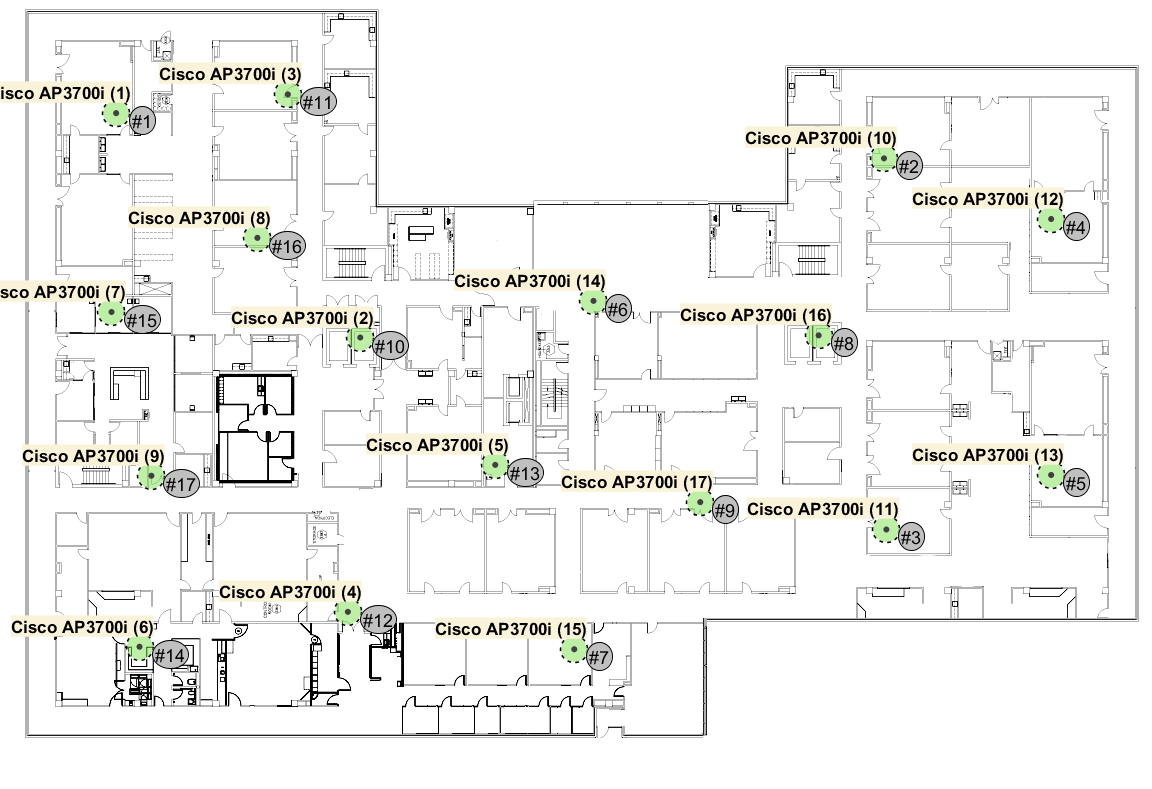 Network Health2,4 GHz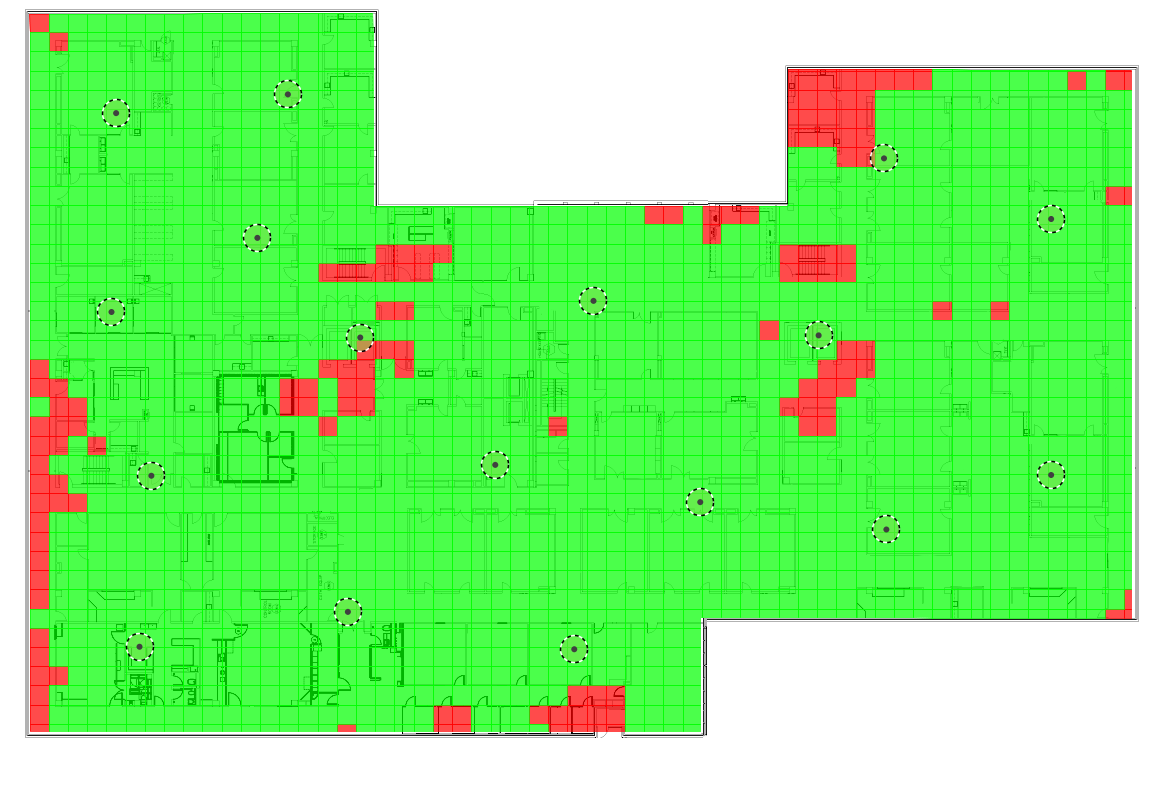 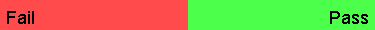 5 GHz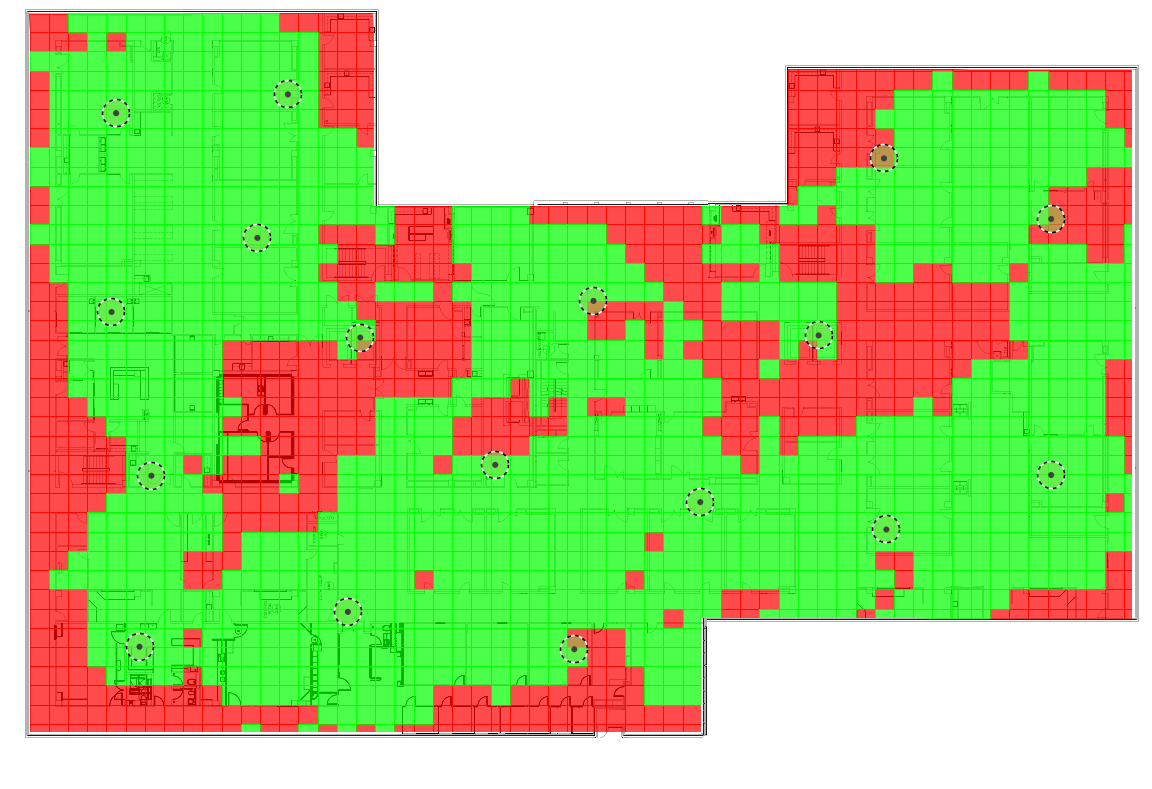 Coverage, Interference and SNRSignal Strength 2.4 GHz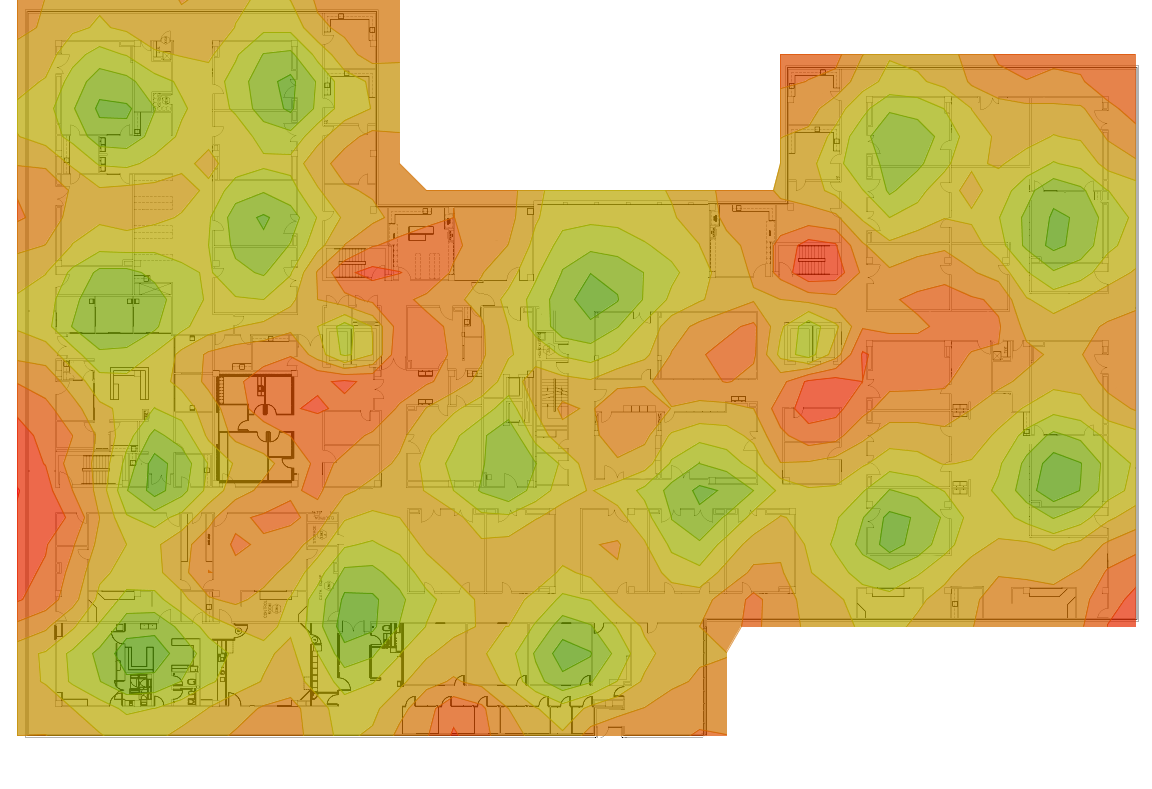 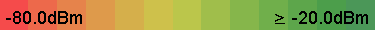 Signal Strength 5 GHz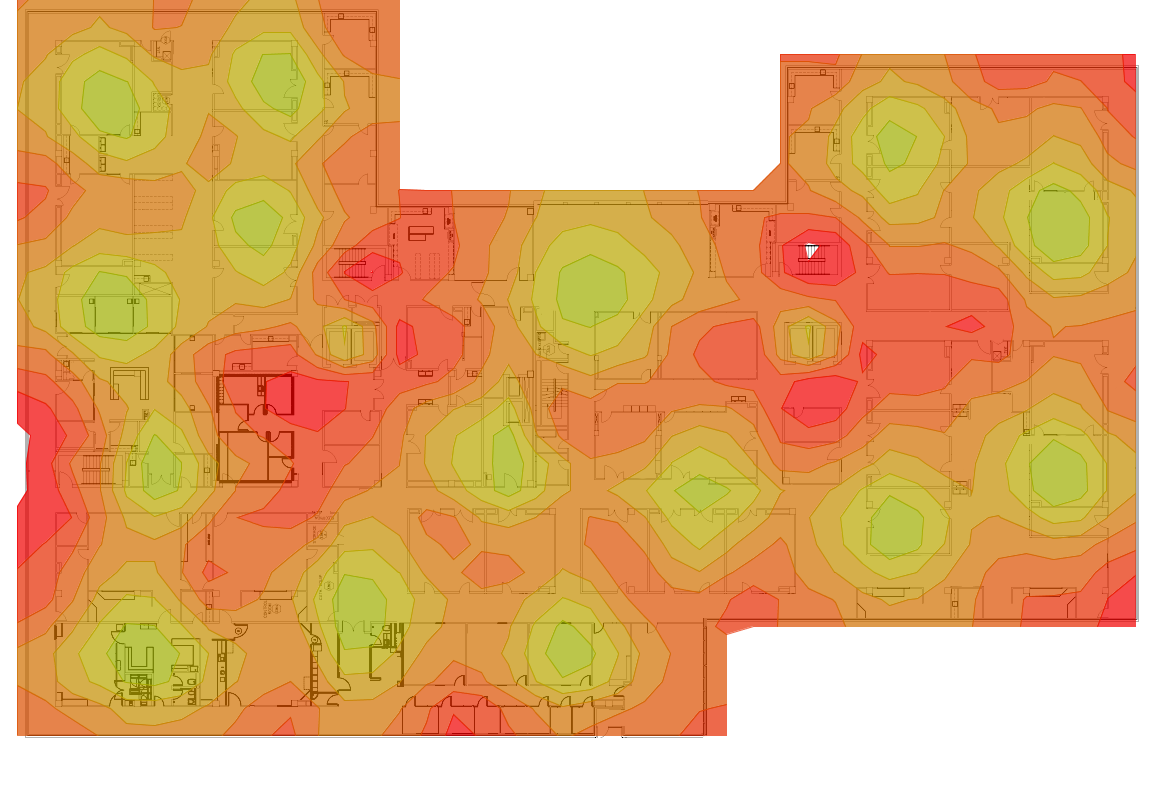 Per-Access Point Coverage 2.4 GHzCisco AP3700i (1) @ Channel 6
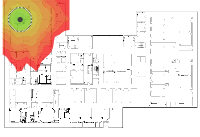 Cisco AP3700i (10) @ Channel 1
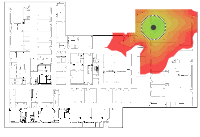 Cisco AP3700i (11) @ Channel 11
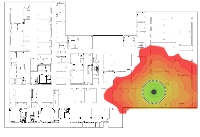 Cisco AP3700i (12) @ Channel 11
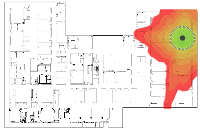 Cisco AP3700i (13) @ Channel 1
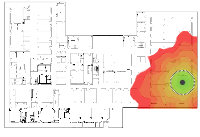 Cisco AP3700i (14) @ Channel 11
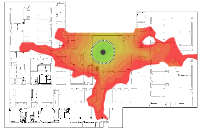 Cisco AP3700i (15) @ Channel 11
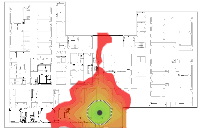 Cisco AP3700i (16) @ Channel 6
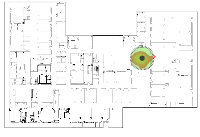 Cisco AP3700i (17) @ Channel 1
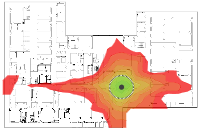 Cisco AP3700i (2) @ Channel 11
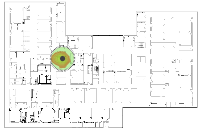 Cisco AP3700i (3) @ Channel 11
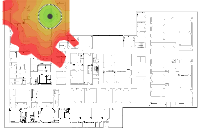 Cisco AP3700i (4) @ Channel 1
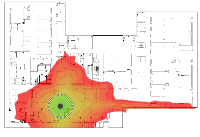 Cisco AP3700i (5) @ Channel 6
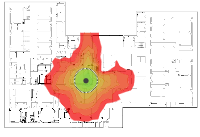 Cisco AP3700i (6) @ Channel 11
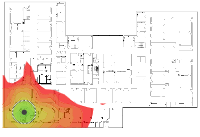 Cisco AP3700i (7) @ Channel 11
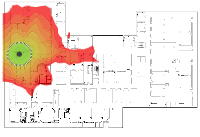 Cisco AP3700i (8) @ Channel 1
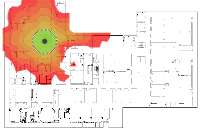 Cisco AP3700i (9) @ Channel 6
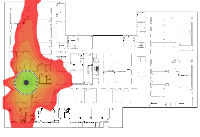 Per-Access Point Coverage 5 GHzCisco AP3700i (1) @ Channel 36
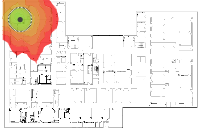 Cisco AP3700i (10) @ Channel 104
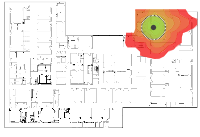 Cisco AP3700i (11) @ Channel 64
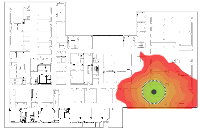 Cisco AP3700i (12) @ Channel 44
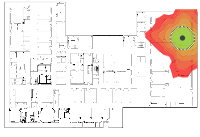 Cisco AP3700i (13) @ Channel 108
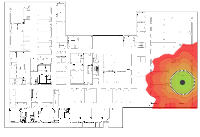 Cisco AP3700i (14) @ Channel 52
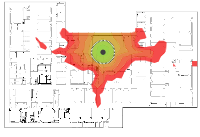 Cisco AP3700i (15) @ Channel 104
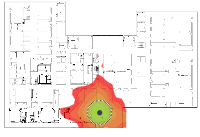 Cisco AP3700i (16) @ Channel 136
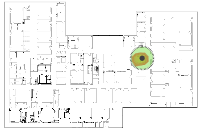 Cisco AP3700i (17) @ Channel 116
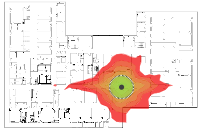 Cisco AP3700i (2) @ Channel 60
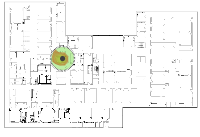 Cisco AP3700i (3) @ Channel 56
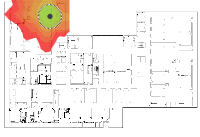 Cisco AP3700i (4) @ Channel 124
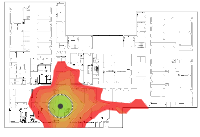 Cisco AP3700i (5) @ Channel 40
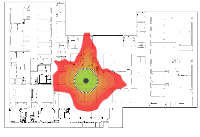 Cisco AP3700i (6) @ Channel 112
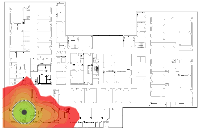 Cisco AP3700i (7) @ Channel 100
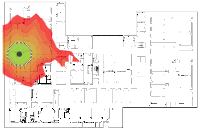 Cisco AP3700i (8) @ Channel 120
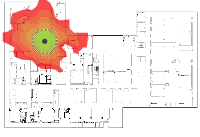 Cisco AP3700i (9) @ Channel 48
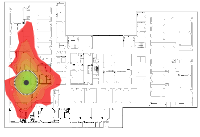 Interference 2.4 GHz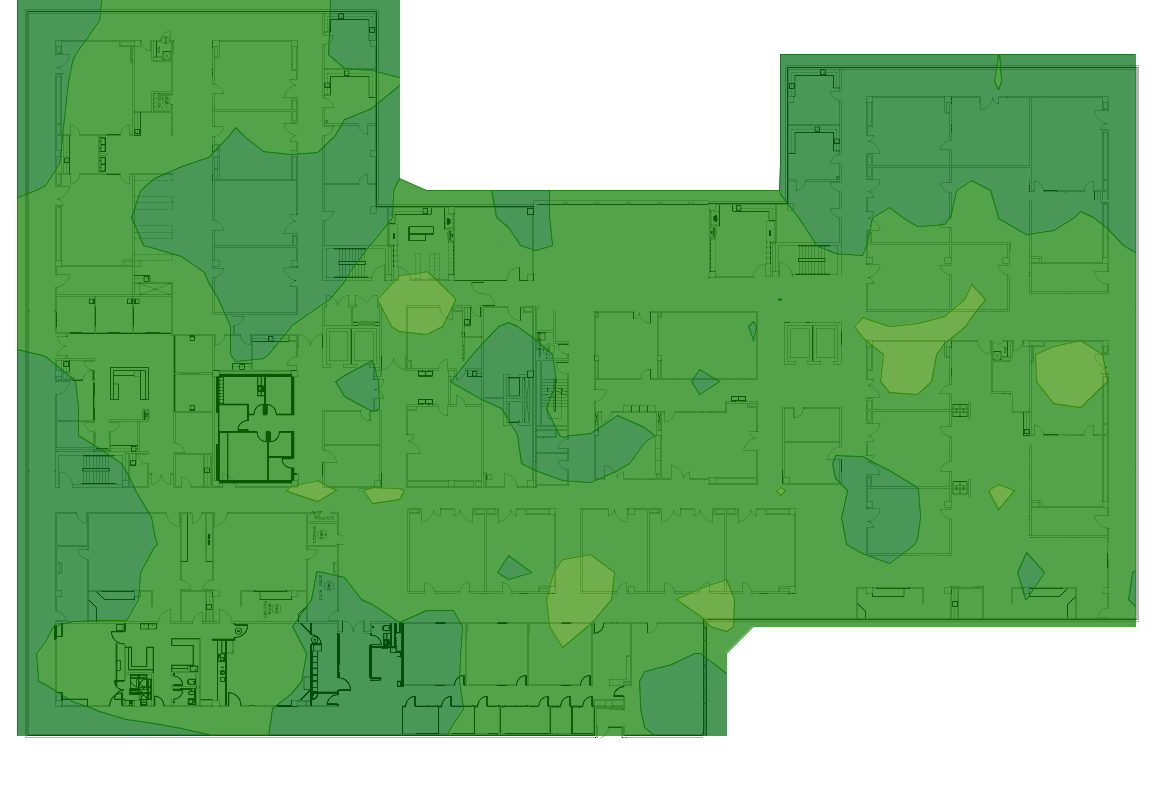 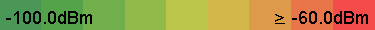 Interference 5 GHz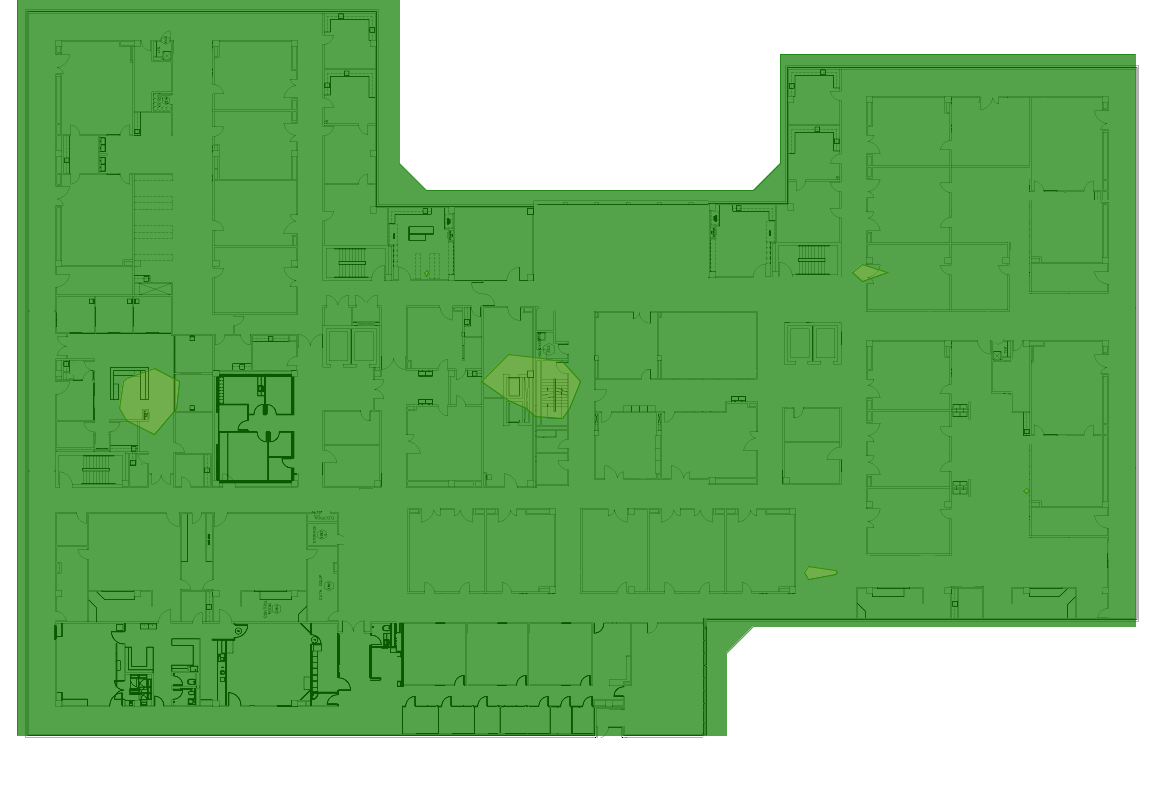 SNR 2.4 GHz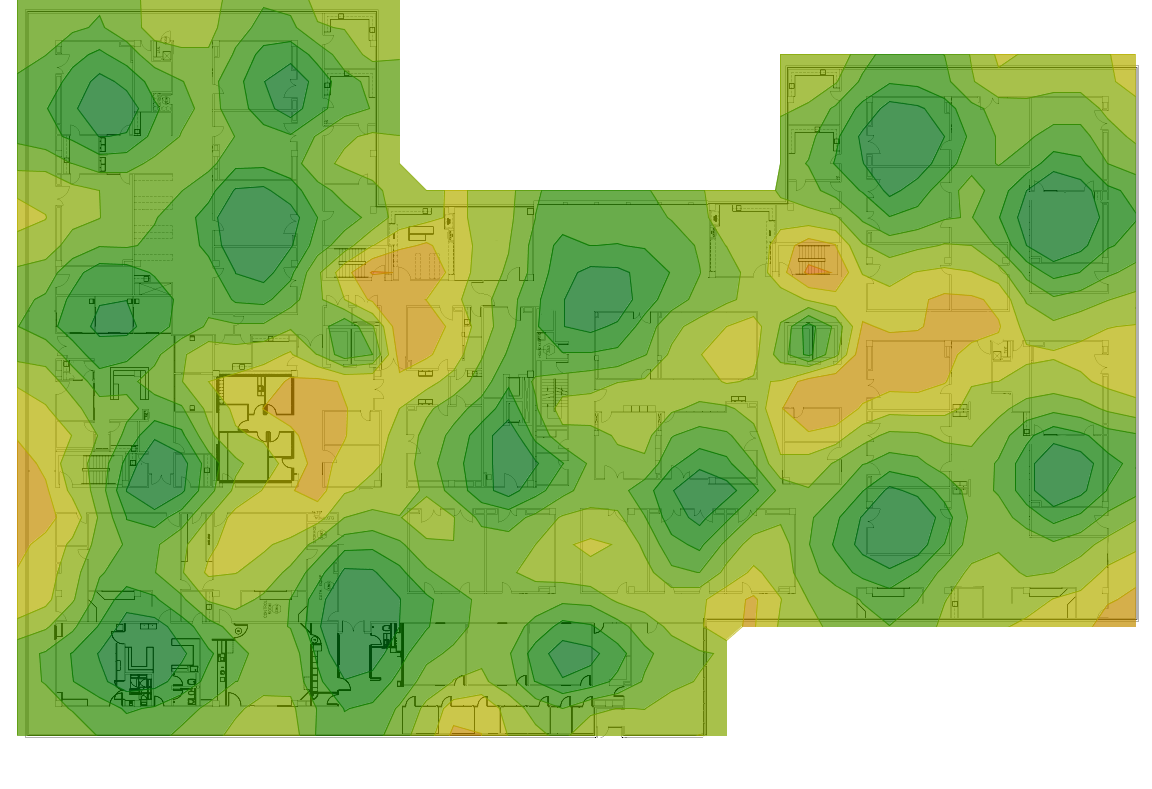 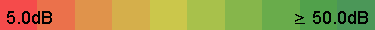 SNR 5 GHz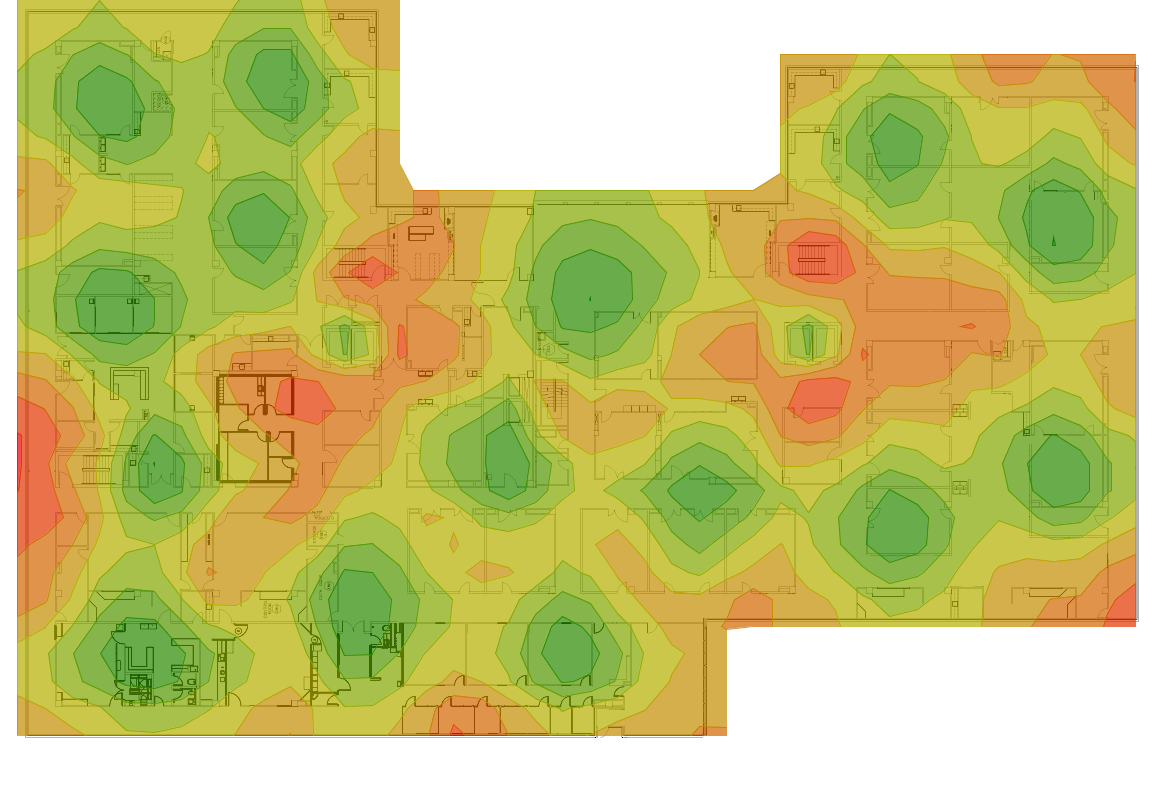 CapacityCapacity Health 2,4 GHz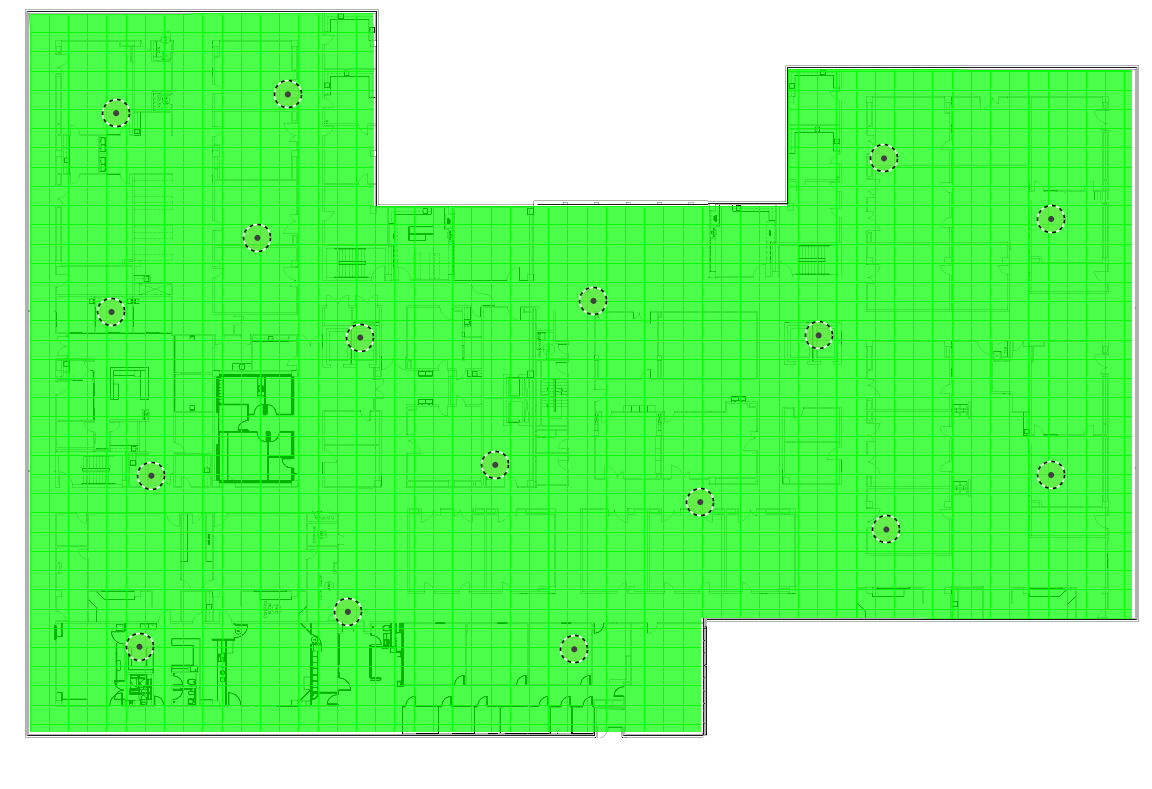 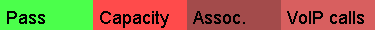 Capacity Health 5 GHz
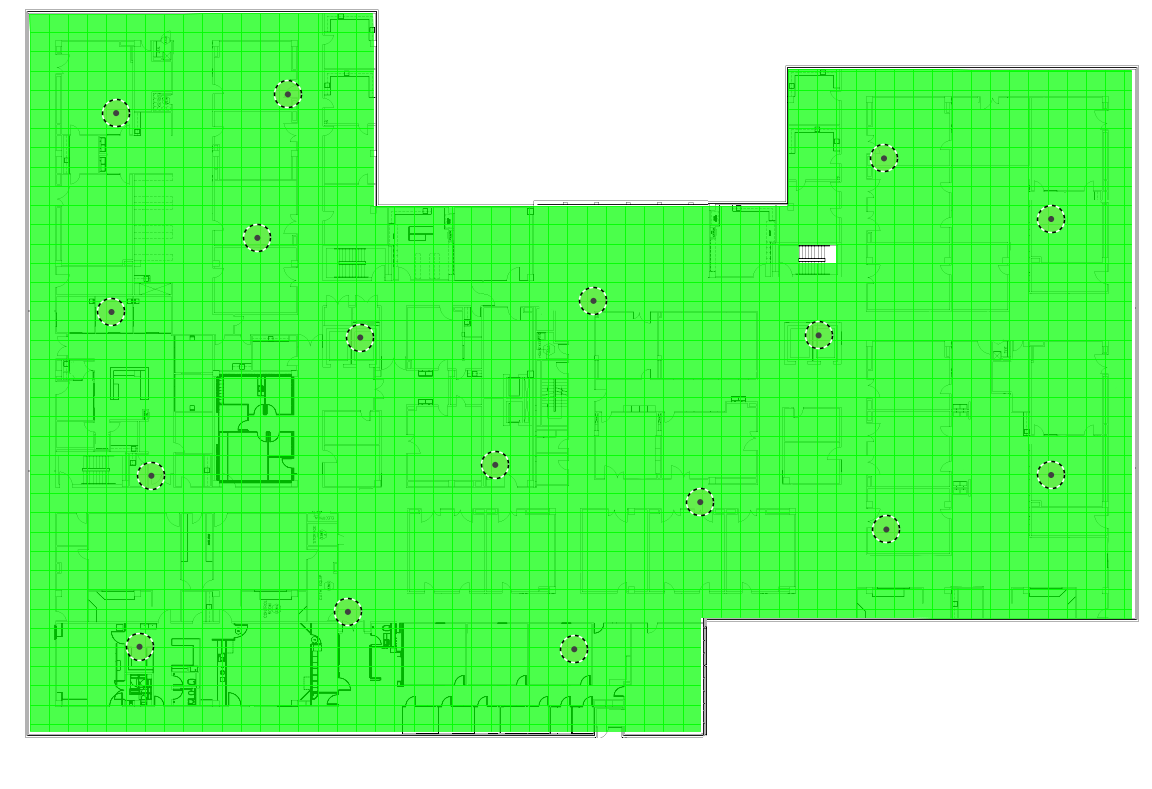 Associated Clients 2,4 GHz
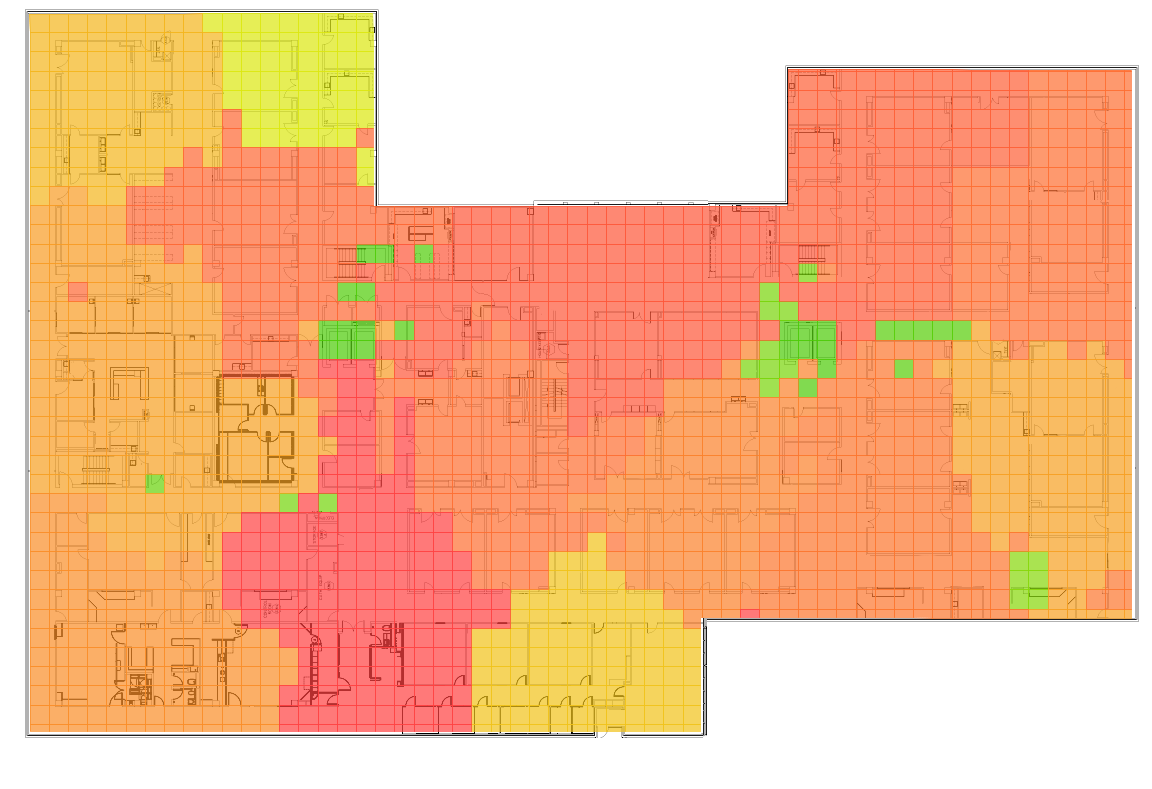 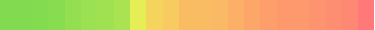 Associated Clients 5 GHz
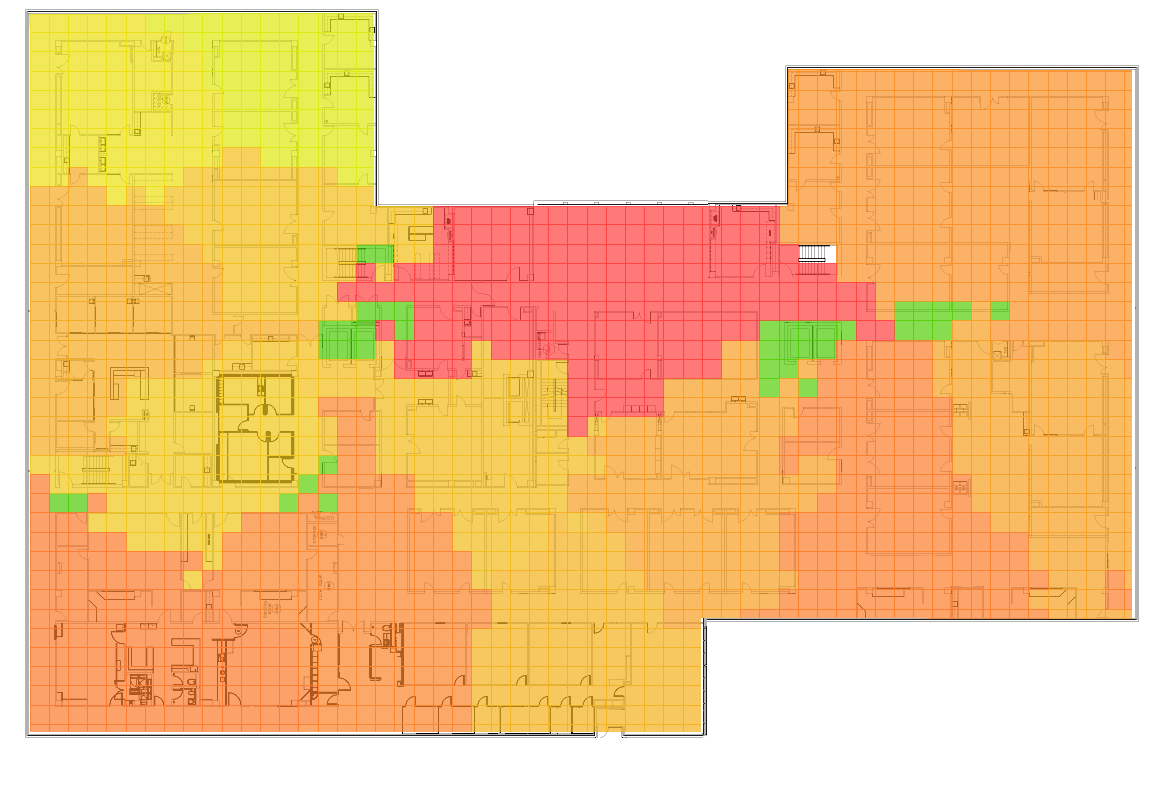 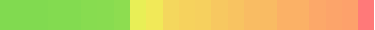 AP Serving Areas
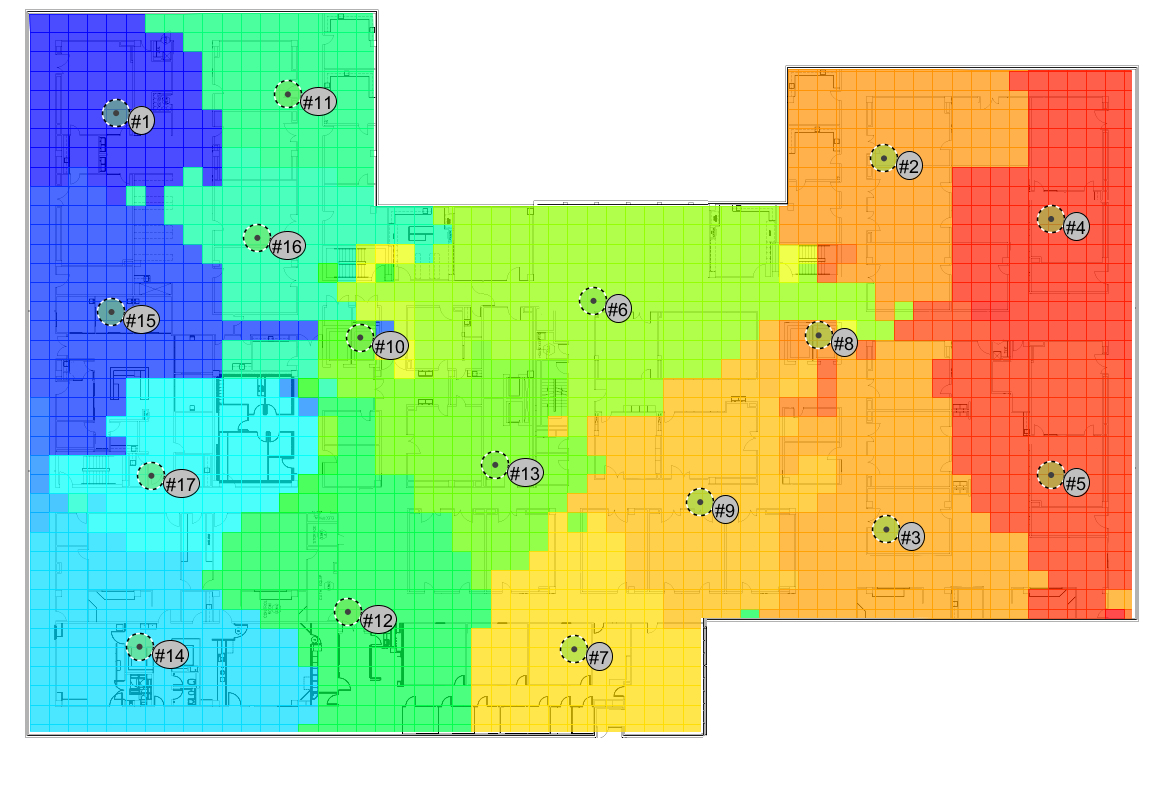 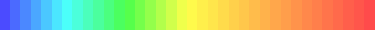 Map Floor 2Survey Routes and AP LocationsAccess Point Locations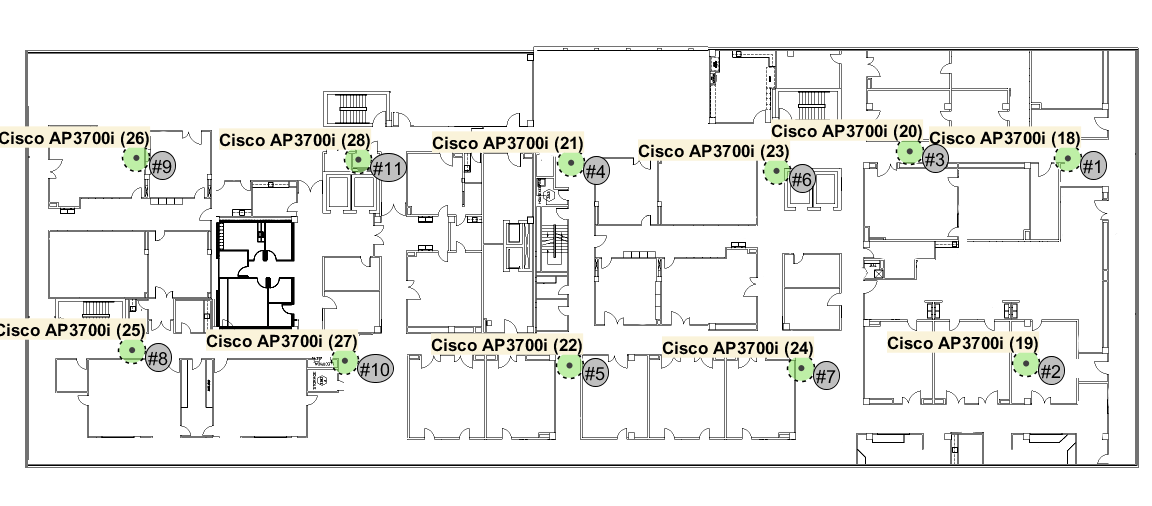 Network Health2,4 GHz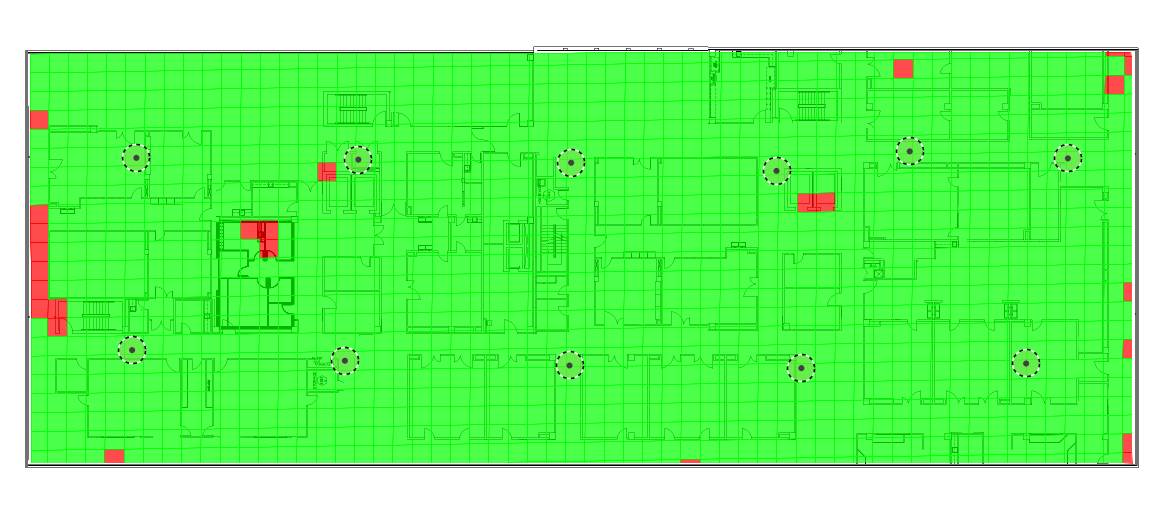 5 GHz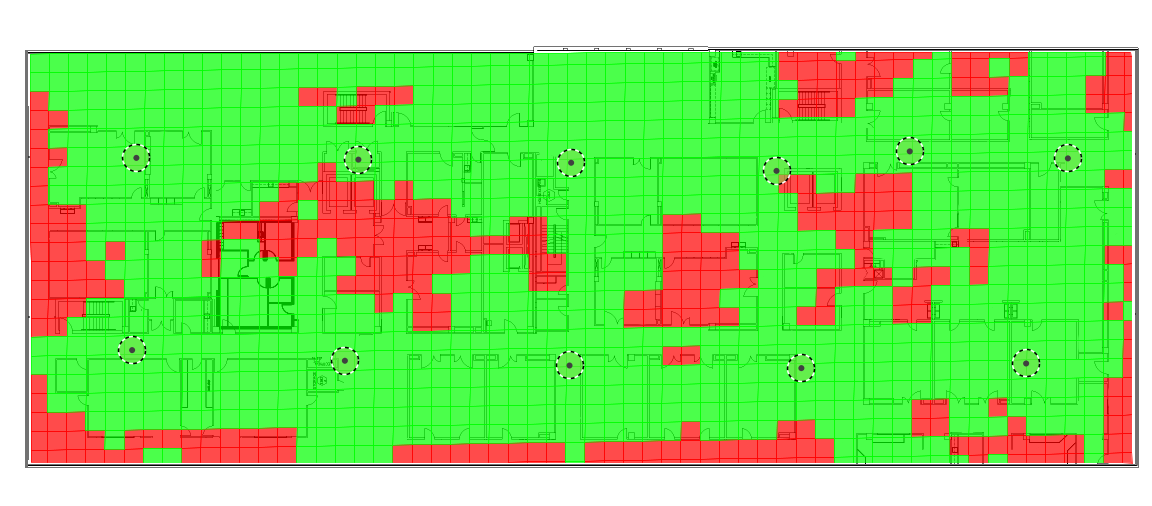 Coverage, Interference and SNRSignal Strength 2.4 GHz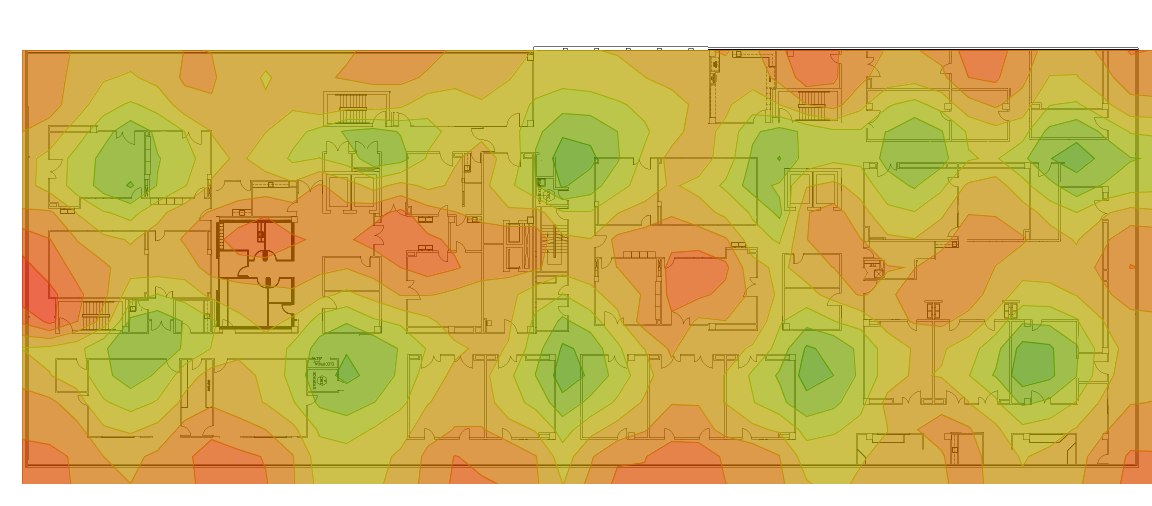 Signal Strength 5 GHz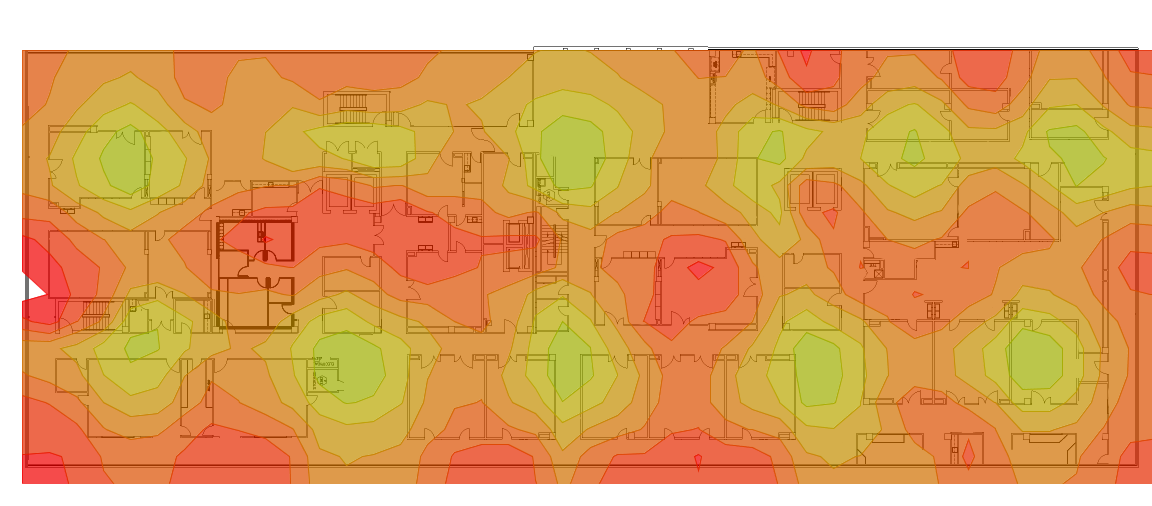 Access Point Coverage 2.4 GHzCisco AP3700i (18) @ Channel 1
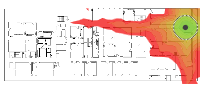 Cisco AP3700i (19) @ Channel 6
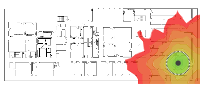 Cisco AP3700i (20) @ Channel 11
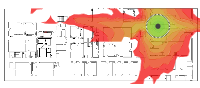 Cisco AP3700i (21) @ Channel 1
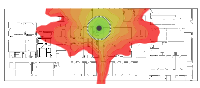 Cisco AP3700i (22) @ Channel 11
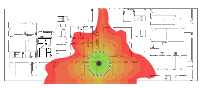 Cisco AP3700i (23) @ Channel 6
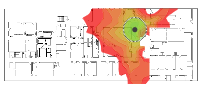 Cisco AP3700i (24) @ Channel 1
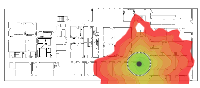 Cisco AP3700i (25) @ Channel 1
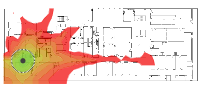 Cisco AP3700i (26) @ Channel 6
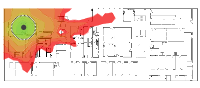 Cisco AP3700i (27) @ Channel 6
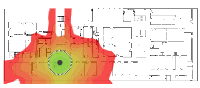 Cisco AP3700i (28) @ Channel 11
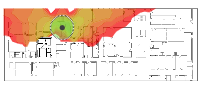 Access Point Coverage 5 GHzCisco AP3700i (18) @ Channel 64
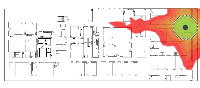 Cisco AP3700i (19) @ Channel 116
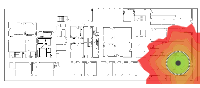 Cisco AP3700i (20) @ Channel 136
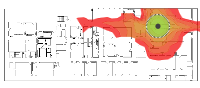 Cisco AP3700i (21) @ Channel 40
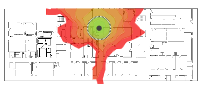 Cisco AP3700i (22) @ Channel 124
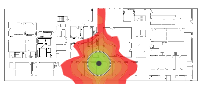 Cisco AP3700i (23) @ Channel 104
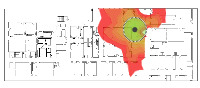 Cisco AP3700i (24) @ Channel 52
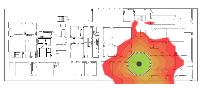 Cisco AP3700i (25) @ Channel 132
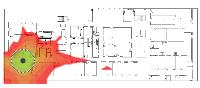 Cisco AP3700i (26) @ Channel 48
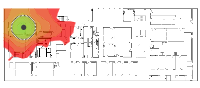 Cisco AP3700i (27) @ Channel 60
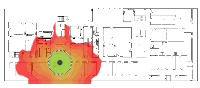 Cisco AP3700i (28) @ Channel 112
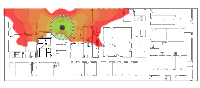 Interference 2.4 GHz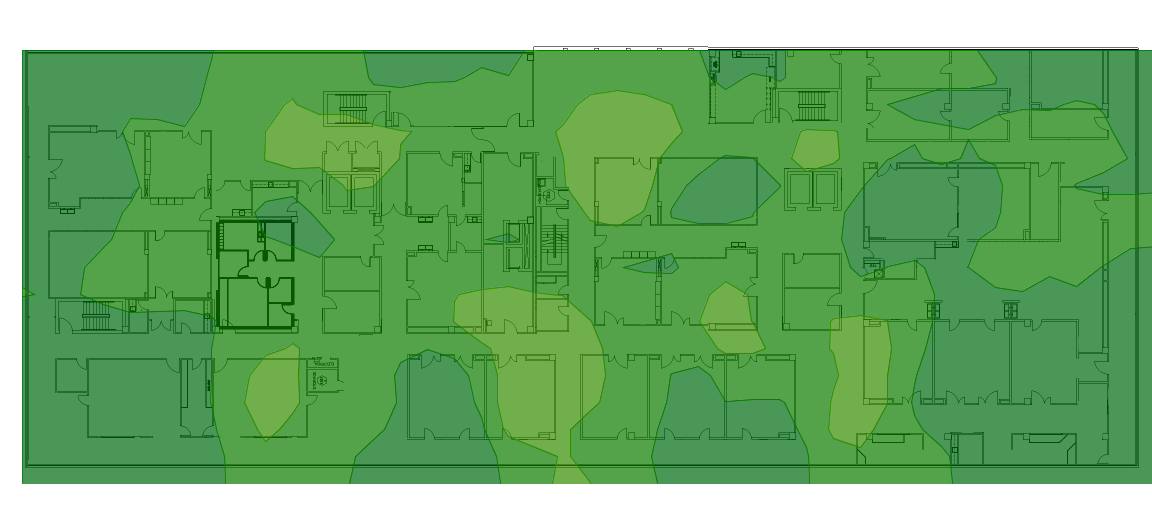 Interference 5 GHz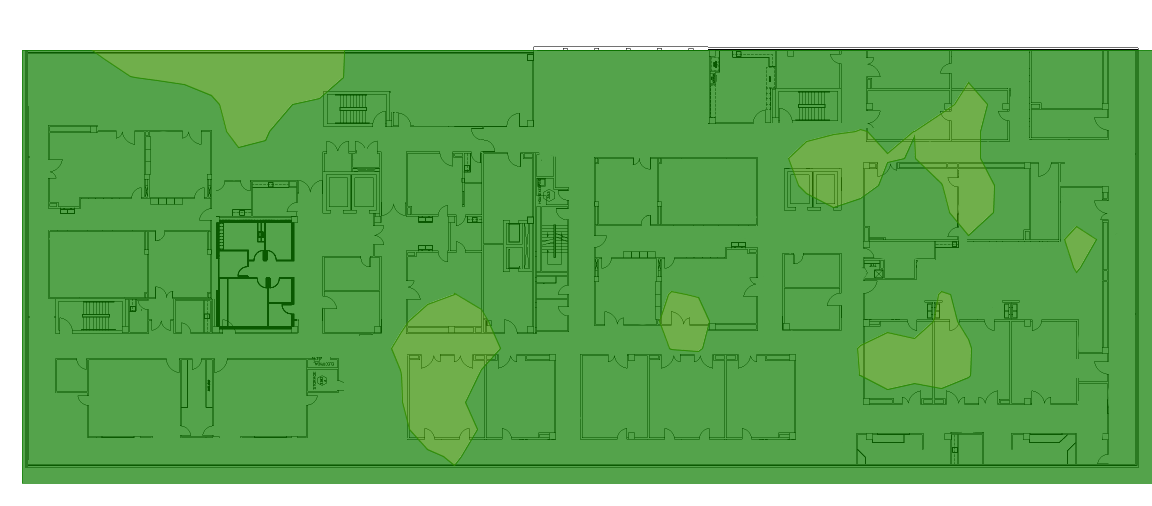 SNR 2.4 GHz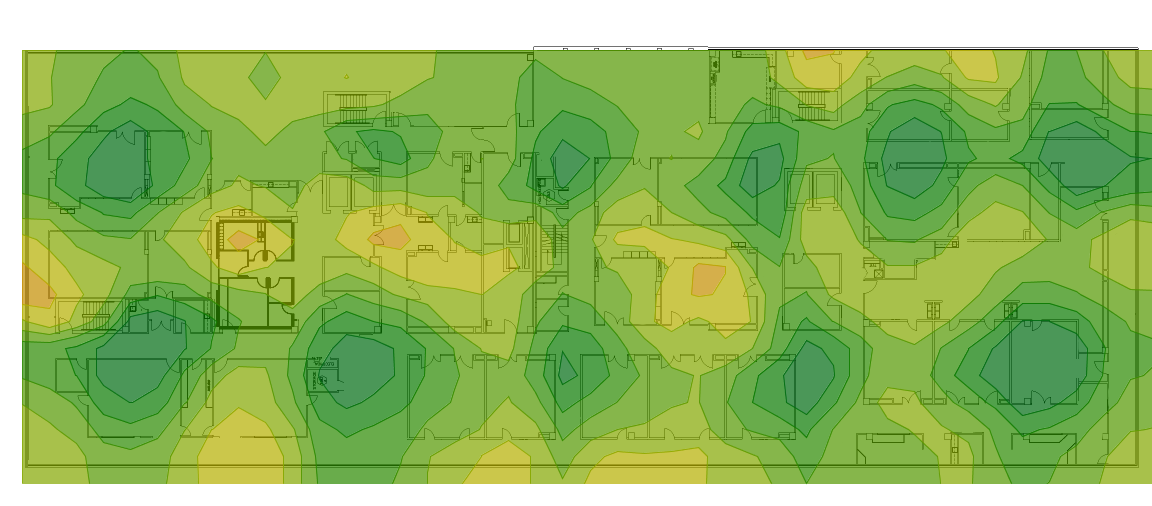 SNR 5 GHz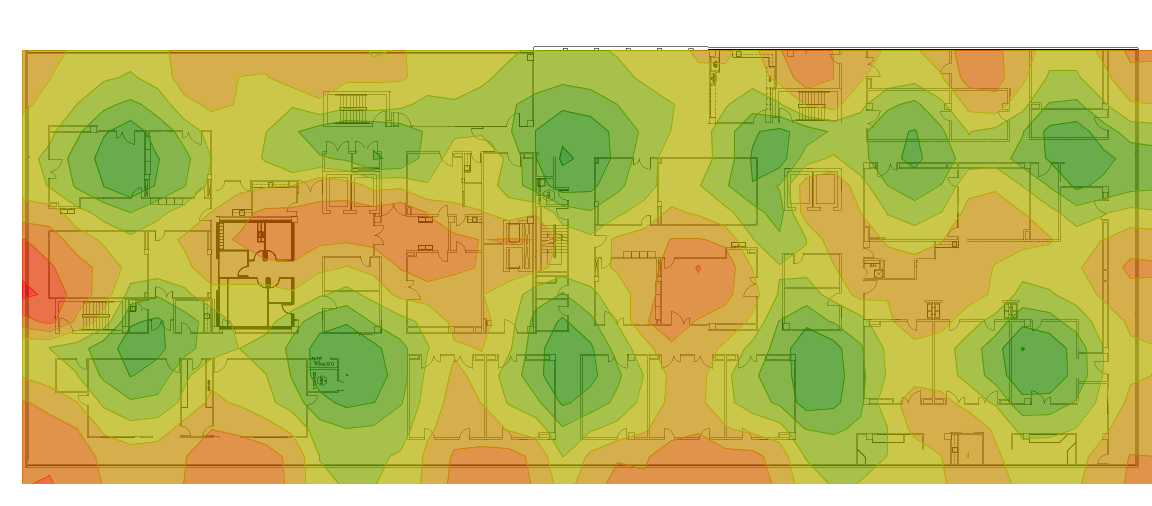 CapacityCapacity Health 2,4 GHz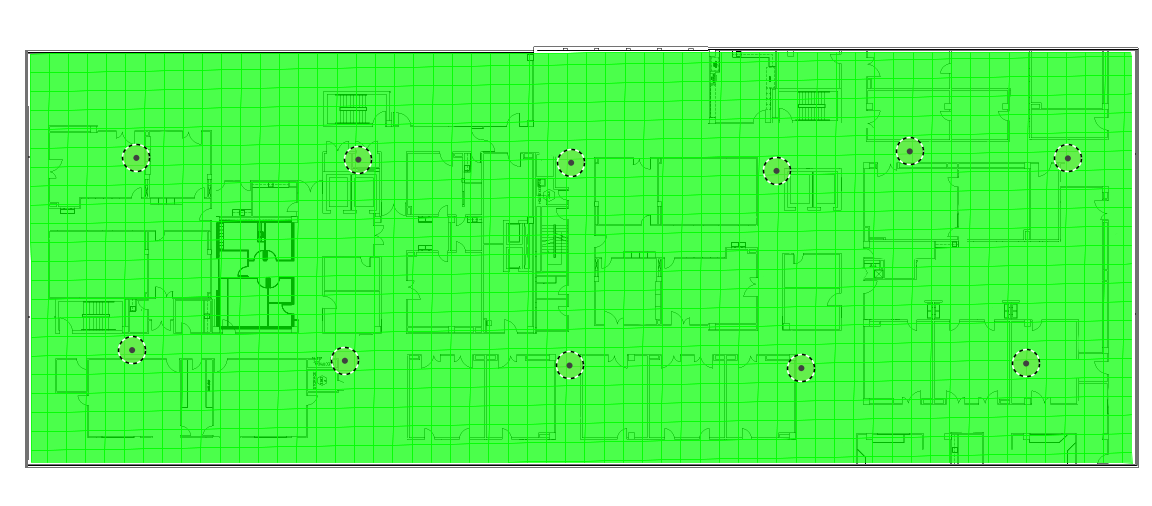 Capacity Health 5 GHzAssociated Clients 2,4 GHz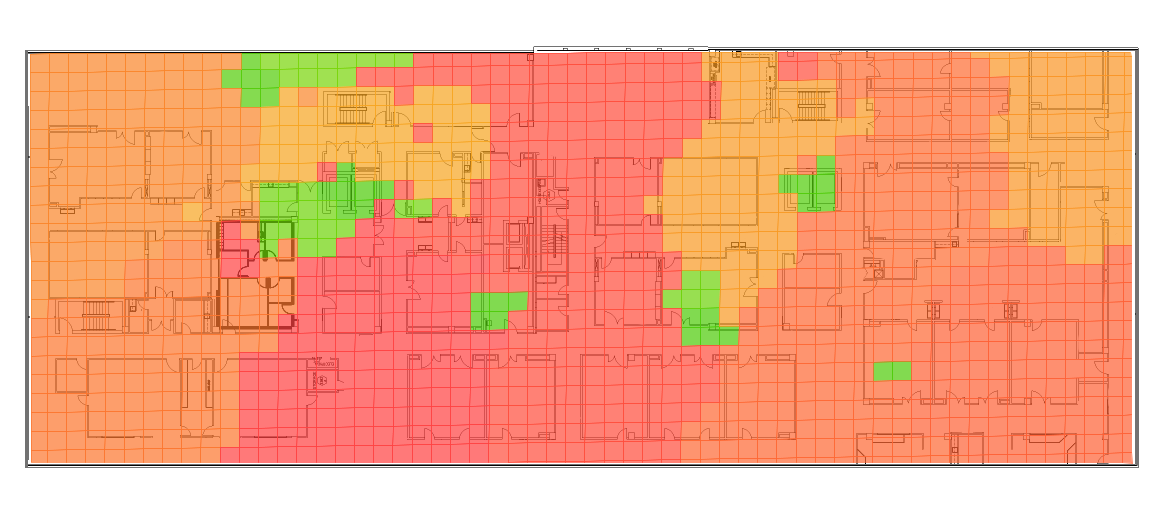 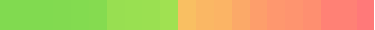 Associated Clients 5 GHz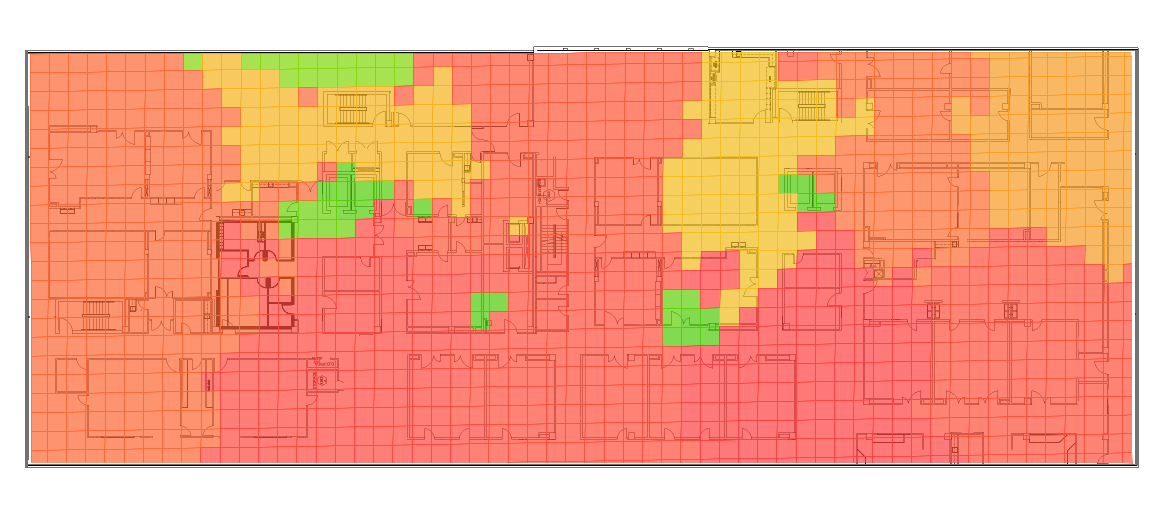 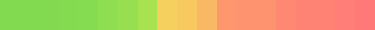 AP Serving Areas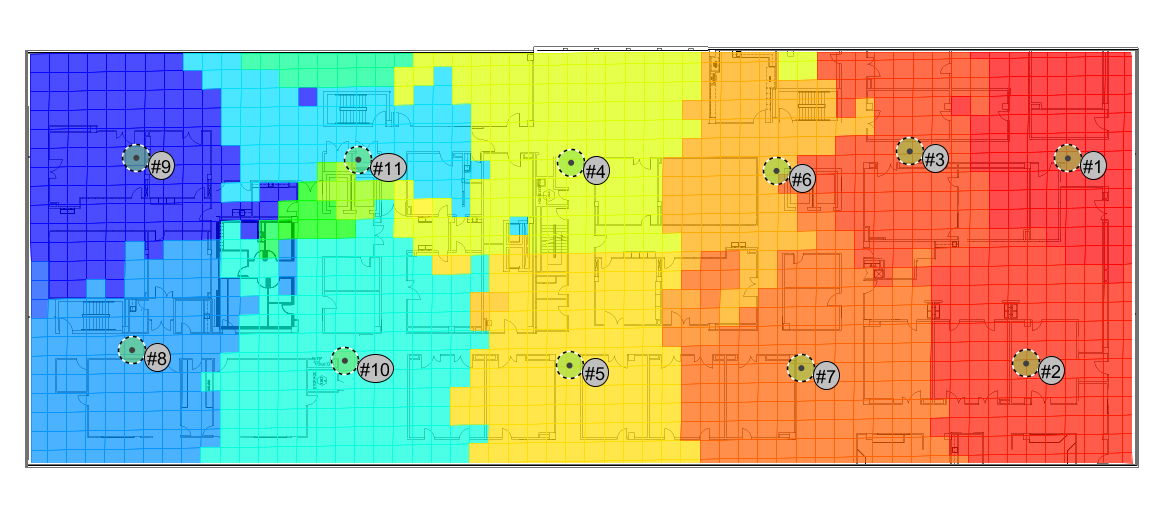 Map Floor 3Survey Routes and AP LocationsAccess Point Locations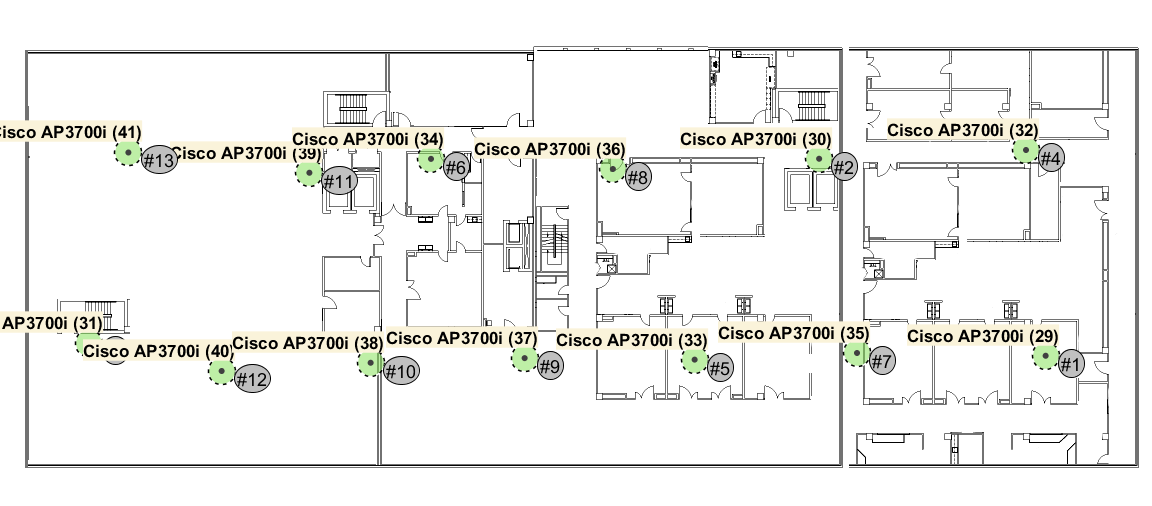 Network Health2,4 GHz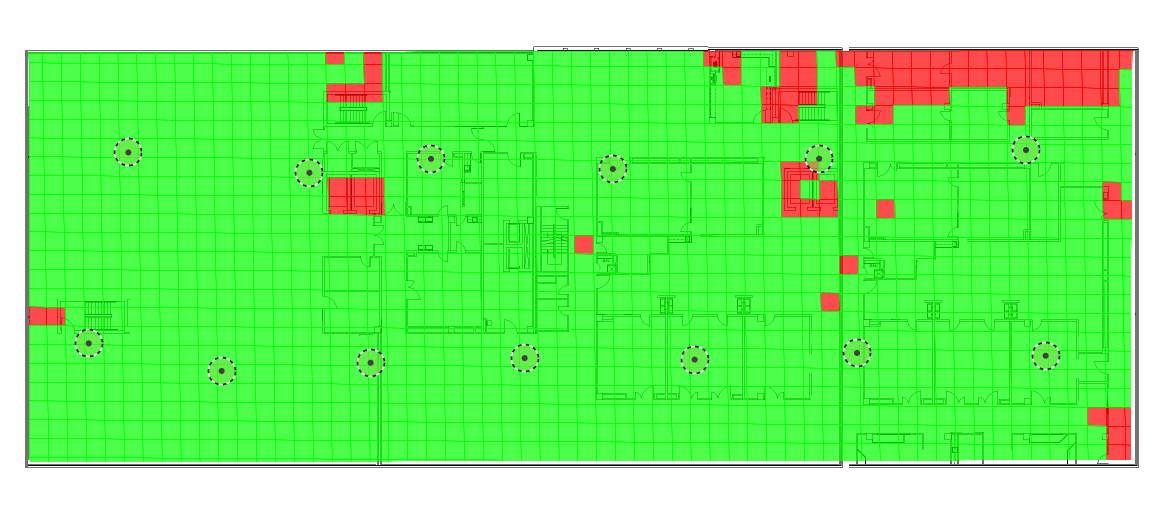 5 GHz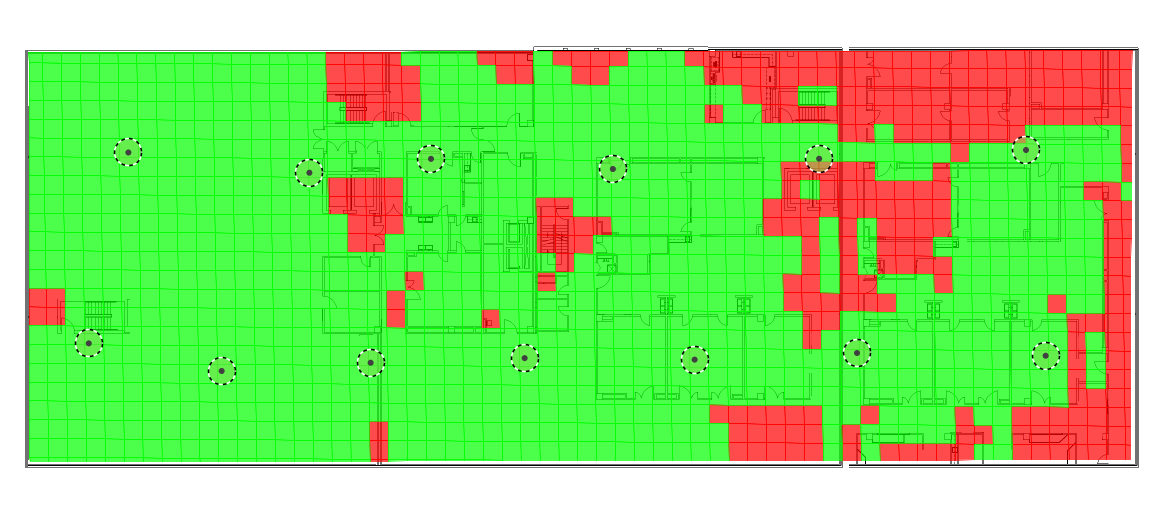 Coverage, Interference and SNRSignal Strength 2.4 GHz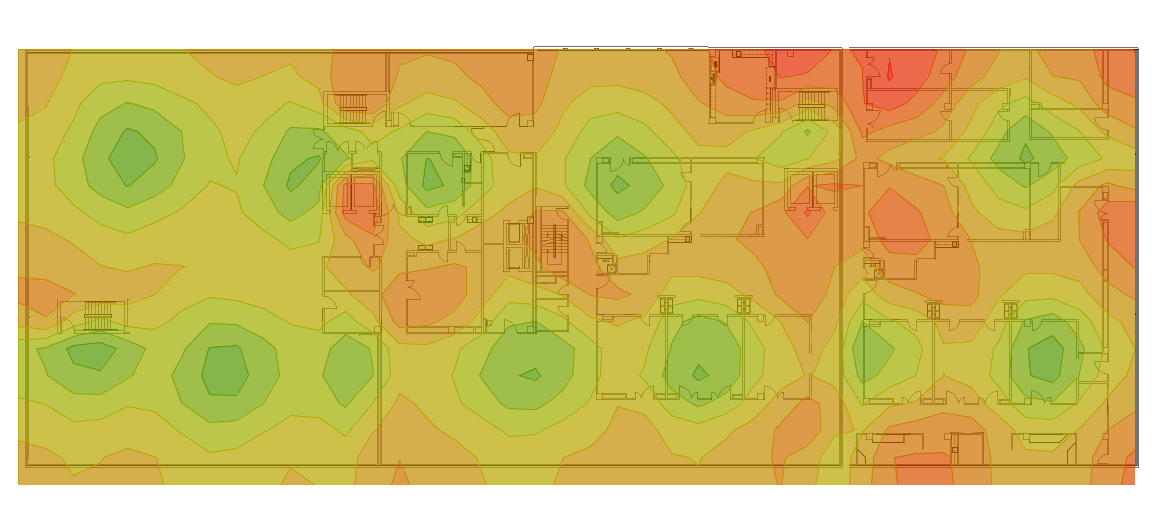 Signal Strength 5 GHz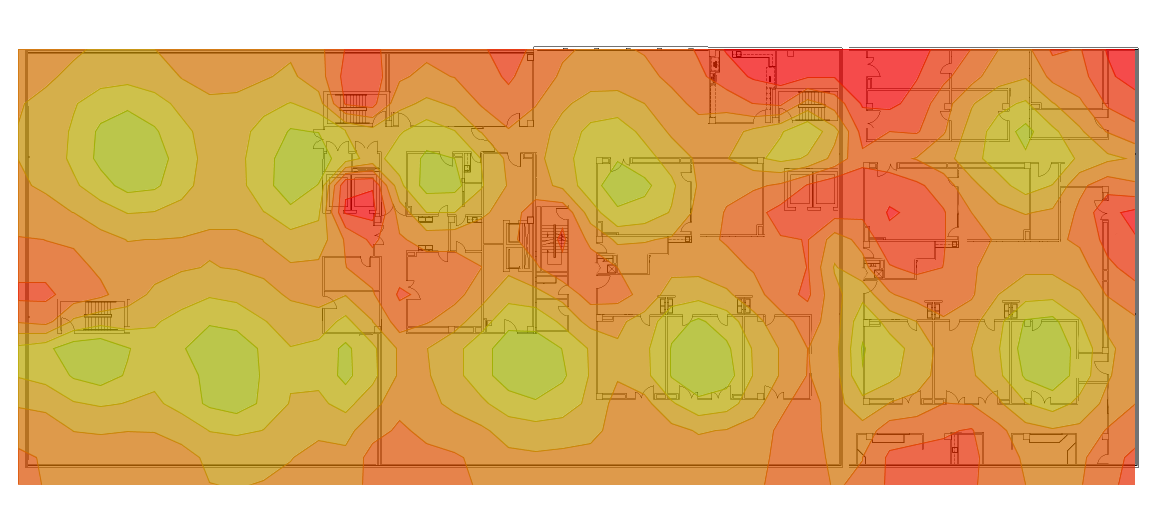 Access Point Coverage 2.4 GHzCisco AP3700i (29) @ Channel 11
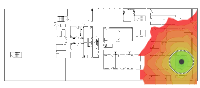 Cisco AP3700i (30) @ Channel 11
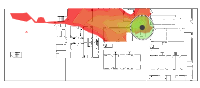 Cisco AP3700i (31) @ Channel 11
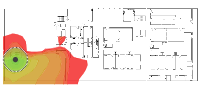 Cisco AP3700i (32) @ Channel 6
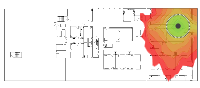 Cisco AP3700i (33) @ Channel 6
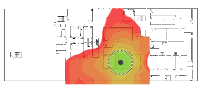 Cisco AP3700i (34) @ Channel 6
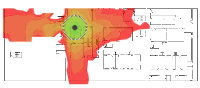 Cisco AP3700i (35) @ Channel 1
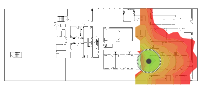 Cisco AP3700i (36) @ Channel 1
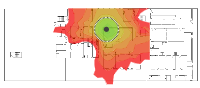 Cisco AP3700i (37) @ Channel 11
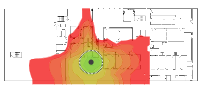 Cisco AP3700i (38) @ Channel 1
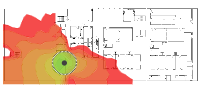 Cisco AP3700i (39) @ Channel 11
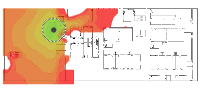 Cisco AP3700i (40) @ Channel 6
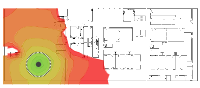 Cisco AP3700i (41) @ Channel 1
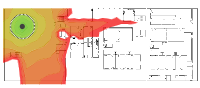 Access Point Coverage 5 GHzCisco AP3700i (29) @ Channel 64
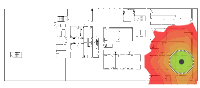 Cisco AP3700i (30) @ Channel 52
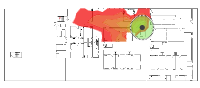 Cisco AP3700i (31) @ Channel 64
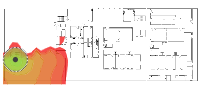 Cisco AP3700i (32) @ Channel 136
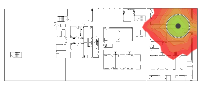 Cisco AP3700i (33) @ Channel 40
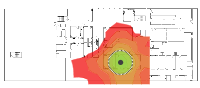 Cisco AP3700i (34) @ Channel 132
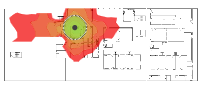 Cisco AP3700i (35) @ Channel 116
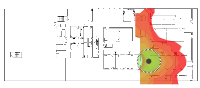 Cisco AP3700i (36) @ Channel 112
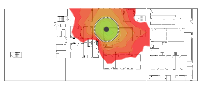 Cisco AP3700i (37) @ Channel 60
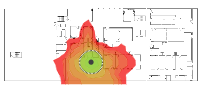 Cisco AP3700i (38) @ Channel 120
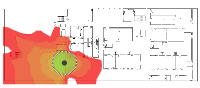 Cisco AP3700i (39) @ Channel 56
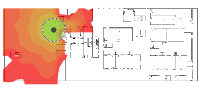 Cisco AP3700i (40) @ Channel 36
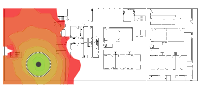 Cisco AP3700i (41) @ Channel 108
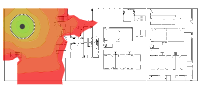 Interference 2.4 GHz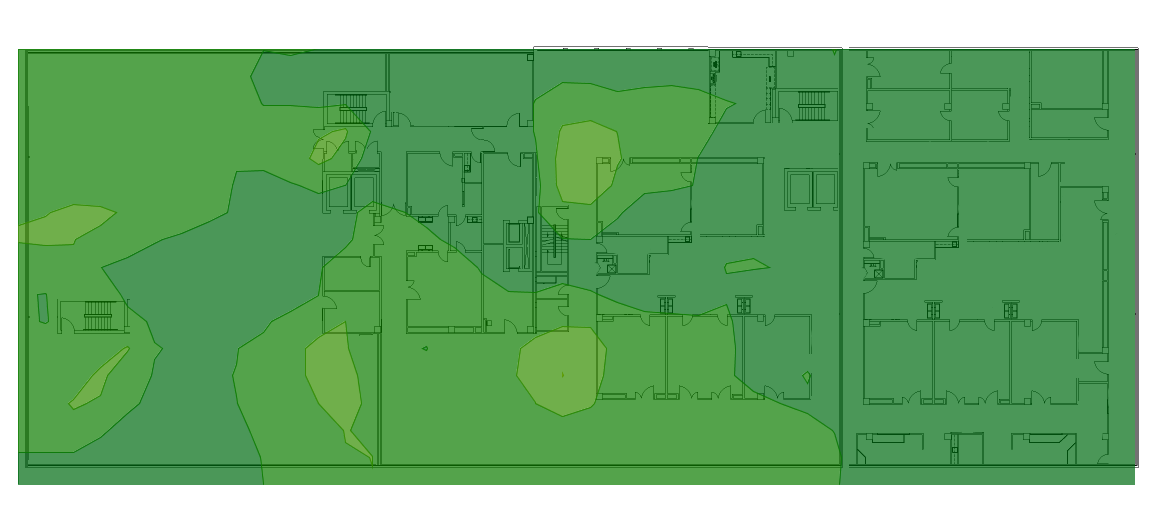 Interference 5 GHz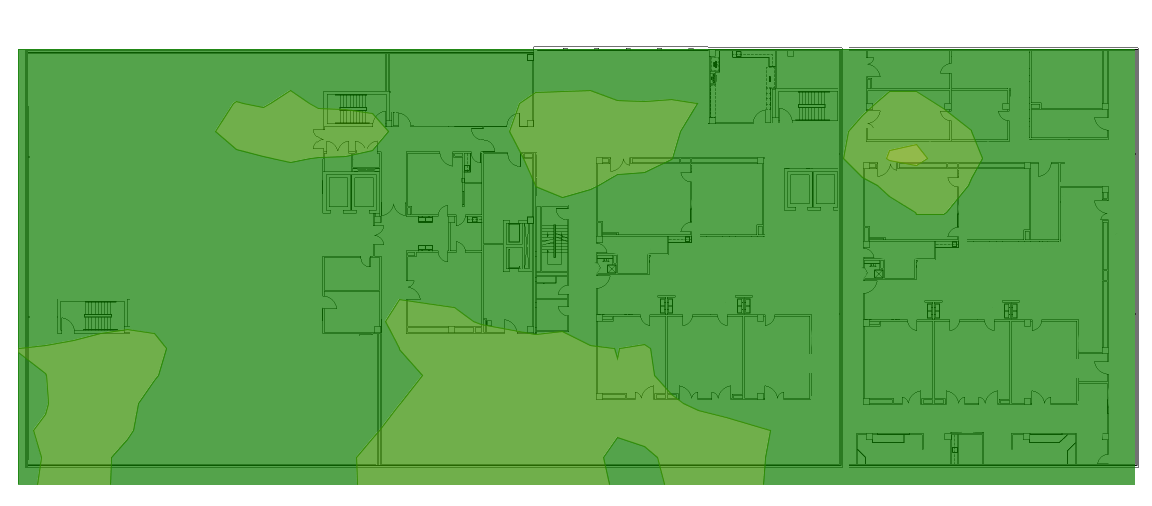 SNR 2.4 GHz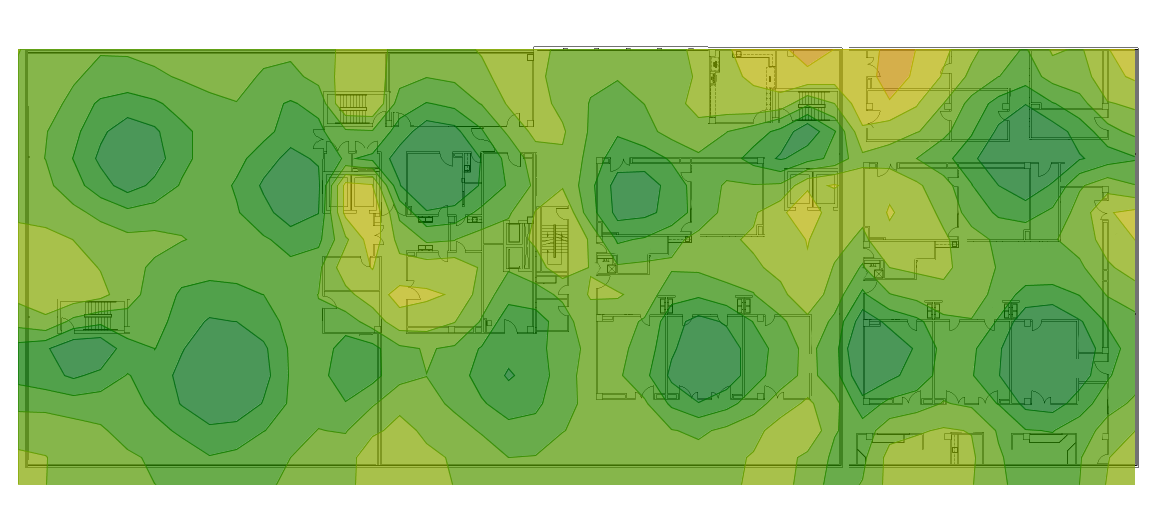 SNR 5 GHz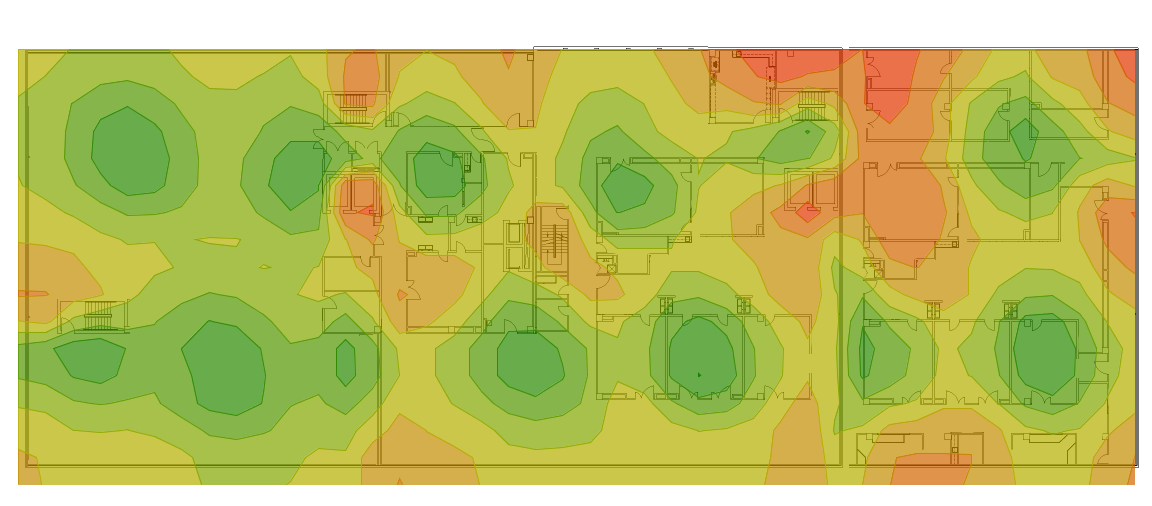 CapacityCapacity Health 2,4 GHz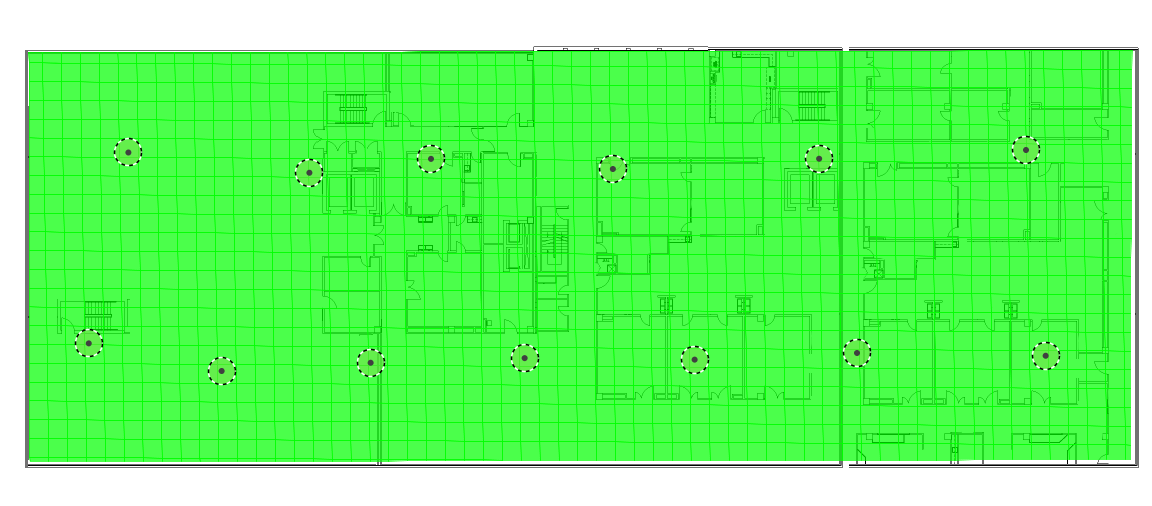 Capacity Health 5 GHz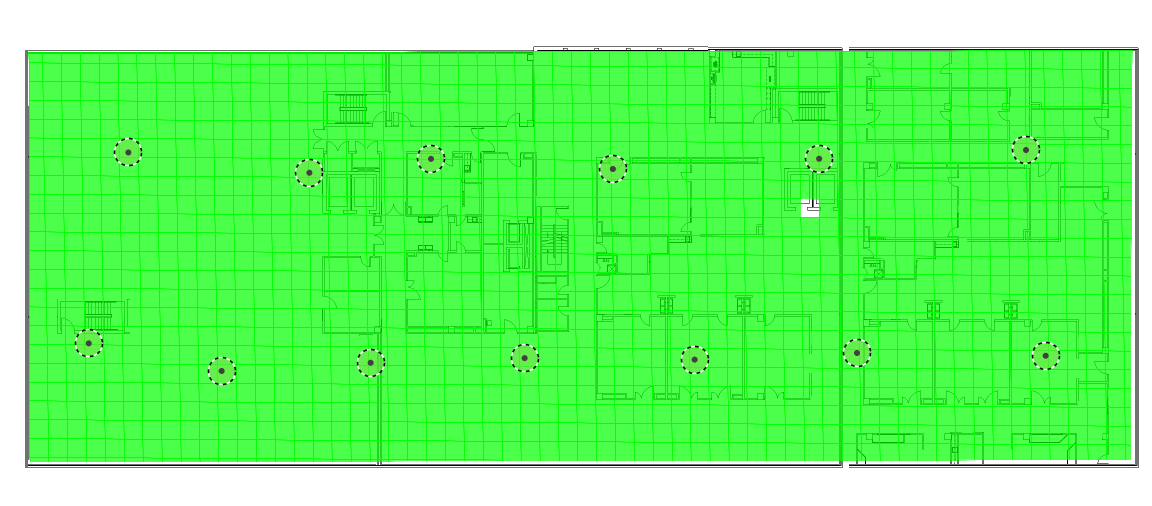 Associated Clients 2,4 GHz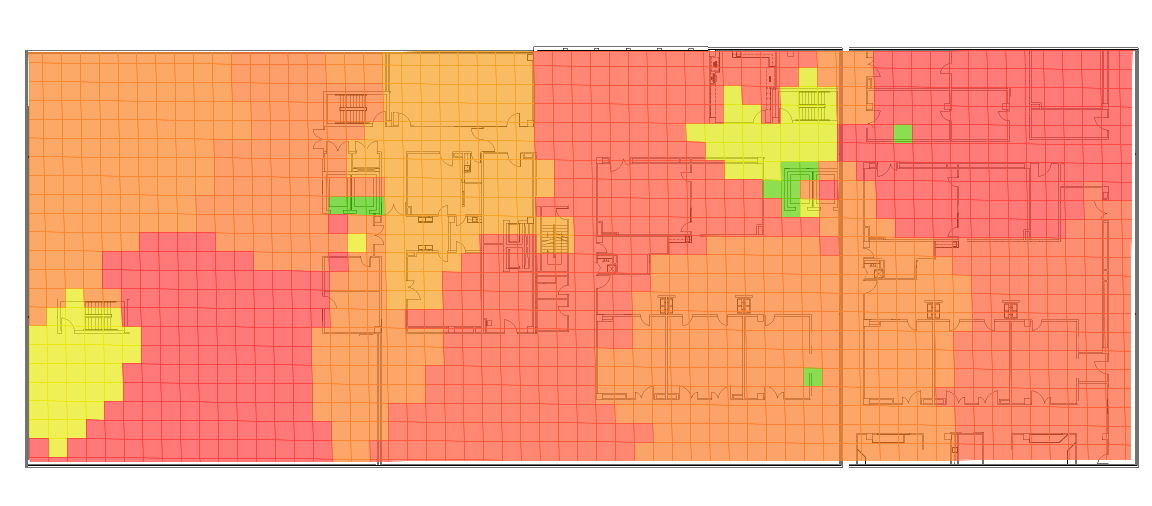 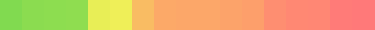 Associated Clients 5 GHz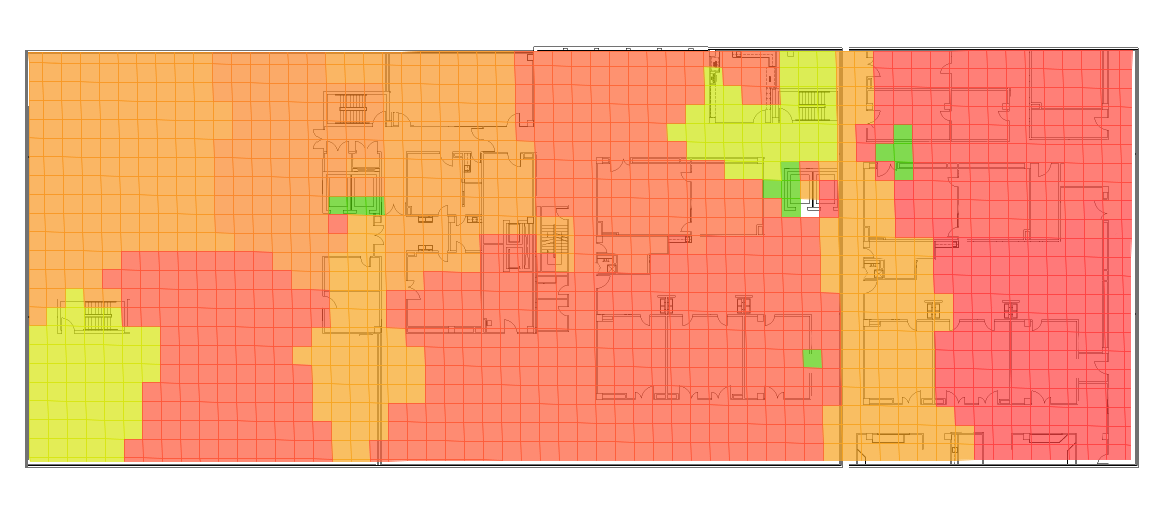 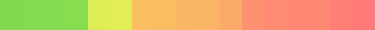 AP Serving Areas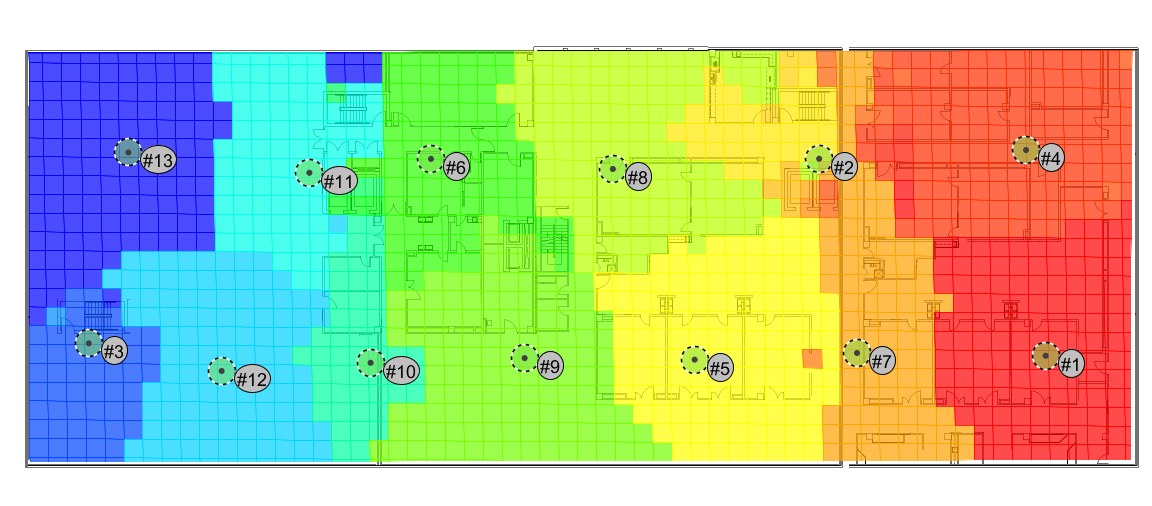 signal strength at least-70.0 dBmsignal-to-noise ratio at least15.0 dBdata rate at least6 Mbpsnumber of access points at least2when signal strength at least -80.0 dBmping round trip time at most 200.0 msPacket loss at most5.0 %AmountDevice900Laptop600AC Smartphone50TabletMapNameCoverage Area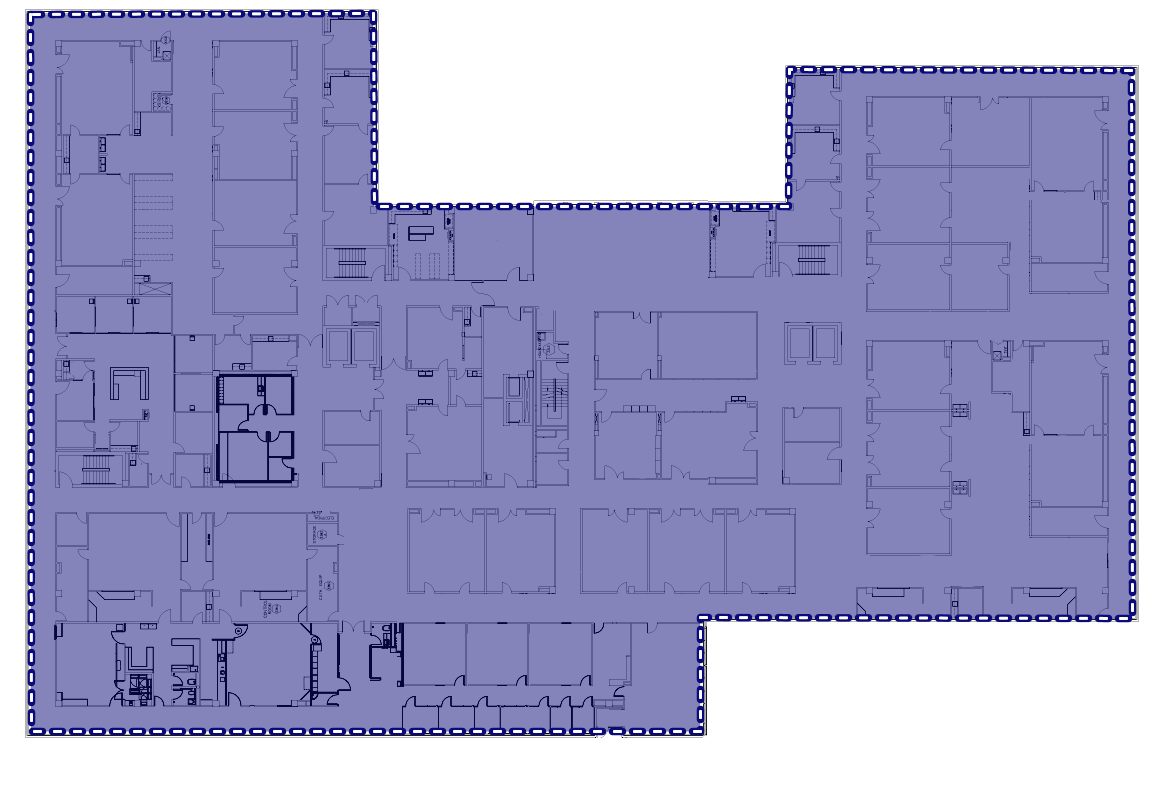 Floor 13,458.1 m²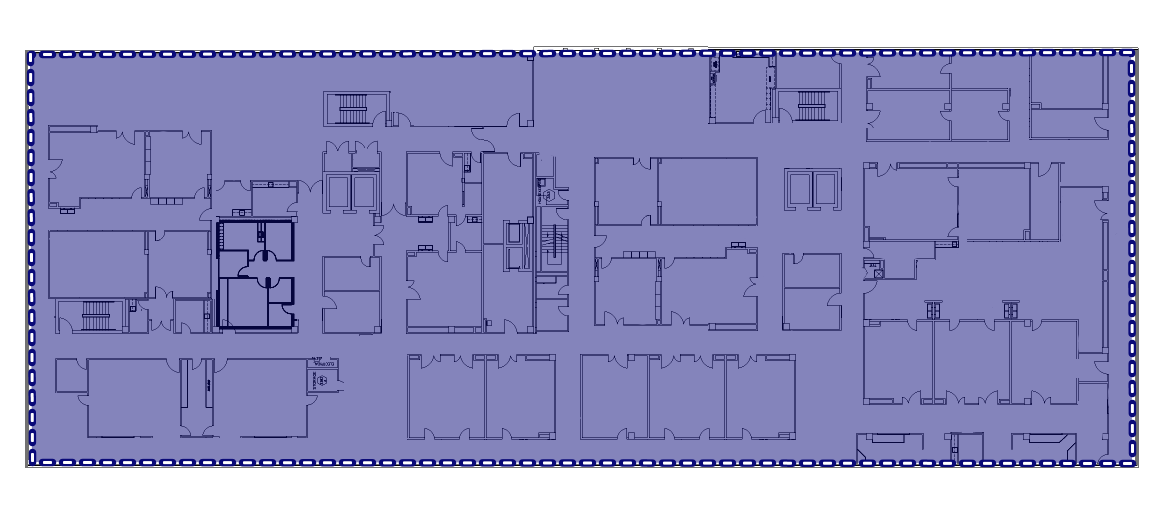 Floor 22,471.6 m²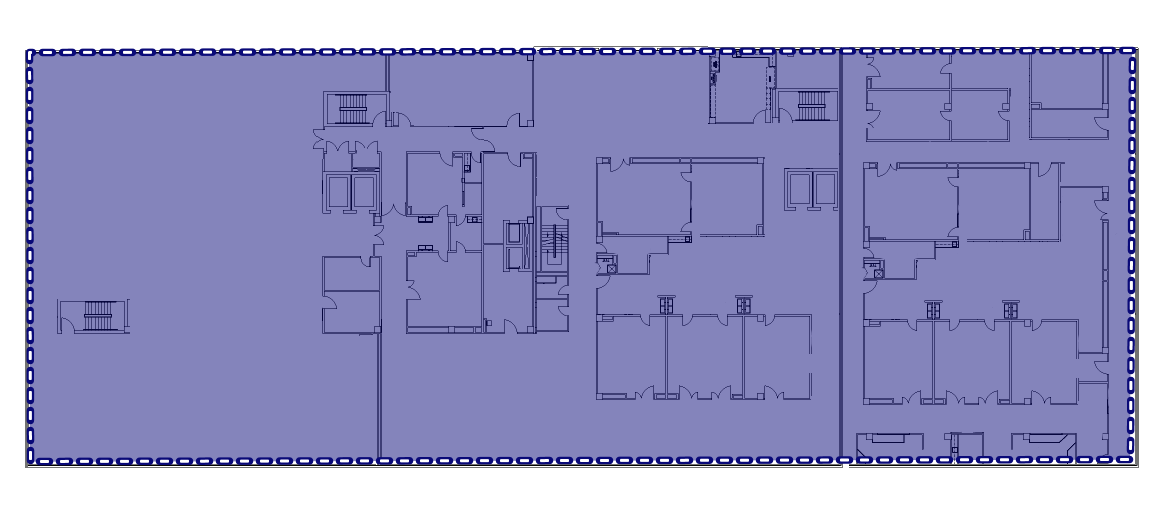 Floor 32,433.9 m²Access PointsAccess PointsName: Cisco AP3700i (1) (#1)Notes: Radio on channel: 6Networks:Radio on channel: 36Networks:Radio on channel: 6Networks:Radio on channel: 36Networks:Name: Cisco AP3700i (10) (#2)Notes: Radio on channel: 1Networks:Radio on channel: 104Networks:Radio on channel: 1Networks:Radio on channel: 104Networks:Name: Cisco AP3700i (11) (#3)Notes: Radio on channel: 11Networks:Radio on channel: 64Networks:Radio on channel: 11Networks:Radio on channel: 64Networks:Name: Cisco AP3700i (12) (#4)Notes: Radio on channel: 11Networks:Radio on channel: 44Networks:Radio on channel: 11Networks:Radio on channel: 44Networks:Name: Cisco AP3700i (13) (#5)Notes: Radio on channel: 1Networks:Radio on channel: 108Networks:Radio on channel: 1Networks:Radio on channel: 108Networks:Name: Cisco AP3700i (14) (#6)Notes: Radio on channel: 11Networks:Radio on channel: 52Networks:Radio on channel: 11Networks:Radio on channel: 52Networks:Name: Cisco AP3700i (15) (#7)Notes: Radio on channel: 11Networks:Radio on channel: 104Networks:Radio on channel: 11Networks:Radio on channel: 104Networks:Name: Cisco AP3700i (16) (#8)Notes: Radio on channel: 6Networks:Radio on channel: 136Networks:Radio on channel: 6Networks:Radio on channel: 136Networks:Name: Cisco AP3700i (17) (#9)Notes: Radio on channel: 1Networks:Radio on channel: 116Networks:Radio on channel: 1Networks:Radio on channel: 116Networks:Name: Cisco AP3700i (2) (#10)Notes: Radio on channel: 11Networks:Radio on channel: 60Networks:Radio on channel: 11Networks:Radio on channel: 60Networks:Name: Cisco AP3700i (3) (#11)Notes: Radio on channel: 11Networks:Radio on channel: 56Networks:Radio on channel: 11Networks:Radio on channel: 56Networks:Name: Cisco AP3700i (4) (#12)Notes: Radio on channel: 1Networks:Radio on channel: 124Networks:Radio on channel: 1Networks:Radio on channel: 124Networks:Name: Cisco AP3700i (5) (#13)Notes: Radio on channel: 6Networks:Radio on channel: 40Networks:Radio on channel: 6Networks:Radio on channel: 40Networks:Name: Cisco AP3700i (6) (#14)Notes: Radio on channel: 11Networks:Radio on channel: 112Networks:Radio on channel: 11Networks:Radio on channel: 112Networks:Name: Cisco AP3700i (7) (#15)Notes: Radio on channel: 11Networks:Radio on channel: 100Networks:Radio on channel: 11Networks:Radio on channel: 100Networks:Name: Cisco AP3700i (8) (#16)Notes: Radio on channel: 1Networks:Radio on channel: 120Networks:Radio on channel: 1Networks:Radio on channel: 120Networks:Name: Cisco AP3700i (9) (#17)Notes: Radio on channel: 6Networks:Radio on channel: 48Networks:Radio on channel: 6Networks:Radio on channel: 48Networks:Number of devices on this floorDevice372 / 900Laptop248 / 600AC Smartphone21 / 50TabletAccess PointsAccess PointsName: Cisco AP3700i (18) (#1)Notes: Radio on channel: 1Networks:Radio on channel: 64Networks:Radio on channel: 1Networks:Radio on channel: 64Networks:Name: Cisco AP3700i (19) (#2)Notes: Radio on channel: 6Networks:Radio on channel: 116Networks:Radio on channel: 6Networks:Radio on channel: 116Networks:Name: Cisco AP3700i (20) (#3)Notes: Radio on channel: 11Networks:Radio on channel: 136Networks:Radio on channel: 11Networks:Radio on channel: 136Networks:Name: Cisco AP3700i (21) (#4)Notes: Radio on channel: 1Networks:Radio on channel: 40Networks:Radio on channel: 1Networks:Radio on channel: 40Networks:Name: Cisco AP3700i (22) (#5)Notes: Radio on channel: 11Networks:Radio on channel: 124Networks:Radio on channel: 11Networks:Radio on channel: 124Networks:Name: Cisco AP3700i (23) (#6)Notes: Radio on channel: 6Networks:Radio on channel: 104Networks:Radio on channel: 6Networks:Radio on channel: 104Networks:Name: Cisco AP3700i (24) (#7)Notes: Radio on channel: 1Networks:Radio on channel: 52Networks:Radio on channel: 1Networks:Radio on channel: 52Networks:Name: Cisco AP3700i (25) (#8)Notes: Radio on channel: 1Networks:Radio on channel: 132Networks:Radio on channel: 1Networks:Radio on channel: 132Networks:Name: Cisco AP3700i (26) (#9)Notes: Radio on channel: 6Networks:Radio on channel: 48Networks:Radio on channel: 6Networks:Radio on channel: 48Networks:Name: Cisco AP3700i (27) (#10)Notes: Radio on channel: 6Networks:Radio on channel: 60Networks:Radio on channel: 6Networks:Radio on channel: 60Networks:Name: Cisco AP3700i (28) (#11)Notes: Radio on channel: 11Networks:Radio on channel: 112Networks:Radio on channel: 11Networks:Radio on channel: 112Networks:Number of devices on this floorDevice266 / 900Laptop177 / 600AC Smartphone15 / 50TabletAccess PointsAccess PointsName: Cisco AP3700i (29) (#1)Notes: Radio on channel: 11Networks:Radio on channel: 64Networks:Radio on channel: 11Networks:Radio on channel: 64Networks:Name: Cisco AP3700i (30) (#2)Notes: Radio on channel: 11Networks:Radio on channel: 52Networks:Radio on channel: 11Networks:Radio on channel: 52Networks:Name: Cisco AP3700i (31) (#3)Notes: Radio on channel: 11Networks:Radio on channel: 64Networks:Radio on channel: 11Networks:Radio on channel: 64Networks:Name: Cisco AP3700i (32) (#4)Notes: Radio on channel: 6Networks:Radio on channel: 136Networks:Radio on channel: 6Networks:Radio on channel: 136Networks:Name: Cisco AP3700i (33) (#5)Notes: Radio on channel: 6Networks:Radio on channel: 40Networks:Radio on channel: 6Networks:Radio on channel: 40Networks:Name: Cisco AP3700i (34) (#6)Notes: Radio on channel: 6Networks:Radio on channel: 132Networks:Radio on channel: 6Networks:Radio on channel: 132Networks:Name: Cisco AP3700i (35) (#7)Notes: Radio on channel: 1Networks:Radio on channel: 116Networks:Radio on channel: 1Networks:Radio on channel: 116Networks:Name: Cisco AP3700i (36) (#8)Notes: Radio on channel: 1Networks:Radio on channel: 112Networks:Radio on channel: 1Networks:Radio on channel: 112Networks:Name: Cisco AP3700i (37) (#9)Notes: Radio on channel: 11Networks:Radio on channel: 60Networks:Radio on channel: 11Networks:Radio on channel: 60Networks:Name: Cisco AP3700i (38) (#10)Notes: Radio on channel: 1Networks:Radio on channel: 120Networks:Radio on channel: 1Networks:Radio on channel: 120Networks:Name: Cisco AP3700i (39) (#11)Notes: Radio on channel: 11Networks:Radio on channel: 56Networks:Radio on channel: 11Networks:Radio on channel: 56Networks:Name: Cisco AP3700i (40) (#12)Notes: Radio on channel: 6Networks:Radio on channel: 36Networks:Radio on channel: 6Networks:Radio on channel: 36Networks:Name: Cisco AP3700i (41) (#13)Notes: Radio on channel: 1Networks:Radio on channel: 108Networks:Radio on channel: 1Networks:Radio on channel: 108Networks:Number of devices on this floorDevice262 / 900Laptop175 / 600AC Smartphone15 / 50Tablet